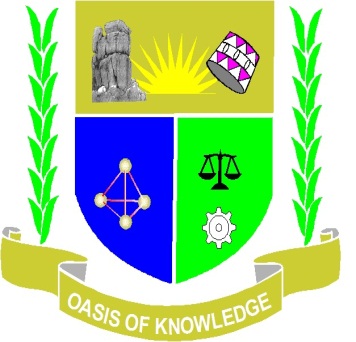 TENDER NO. JOOUST/ONT/004/17-19Proposed Installation of Electrical Works at Jooust Nambale Campus in Busia County(A mandatory site visit/pre-bid meeting will be held at Jaramogi Oginga Odinga University - NAMBALE  CAMPUS – BUSIA COUNTY on Thursday, 23rd November, 2017 at 11:00amCLOSING DATE: THURSDAY, 30TH NOVEMBER, 2017 AT 10:00 A.M.TABLE OF CONTENTSINTRODUCTION ………………………………………    1SECTION I:               INVITATION TO TENDER ……………………………………    3SECTION II:               INSTRUCTIONS TO TENDERERS …………………………… 5EVALUATION CRITERIA …………………………………….   20SECTION III:             CONDITIONS OF CONTRACT ………………………………… 22PAGESECTION IV:            APPENDIX TO CONDITIONS OF CONTRACT ……………….. 48SECTION V:              SPECIFICATIONS/BILLS OF QUANTITIES …………………    51SECTION VIII:           STANDARD FORMS …………………………………………… 70SECTION I:                         INVITATION FOR TENDERSTENDER REFERENCE: NO. JOOUST/ONT/004/17-18TENDER NAME: PROVISION OF SMALL WORKS: PROPOSED INSTALLATION OF ELECTRICAL WORKS AT NAMBALE WORKS AT NAMBALE.1.1.1  Jaramogi Oginga Odinga University Of Science And Technology  invites sealed bids from all interested candidates for the proposed installation of electrical works at Nambale. 1.2    Interested eligible candidates may obtain further information from and inspect the tender documents at Jaramogi Oginga Odinga University of Science and Technology Procurement Office Bondo during normal office working hours (8.00am-1.00pm, 2.00pm – 5.00pm). Bidders may also view and download the bidding document from website: www.jooust.ac.ke  and immediately forward their particulars for records and for the purposes of receiving any further tender clarifications and/or addendums to proc@jooust.ac.ke1.3    Prices quoted should be net inclusive of all taxes and delivery costs, must be expressed in Kenya shillings or easily convertible foreign currency and shall remain valid for a period of 90 days from the Closing date of the tender.1.4     A mandatory site visit/pre-bid meeting will be held at Jaramogi Oginga Odinga     University of Science and Technology- Nambale Campus in Busia County  on Thursday, 23rd   November 2017 at 10:00am.1.5    Completed tender documents are to be enclosed in plain sealed envelopes marked with tender reference number and be deposited in the Tender Box at Tender Box at Ground Floor, Main Campus Reception Jaramogi Oginga Odinga University of Science and Technology be addressed to:The Vice Chancellor,Jaramogi Oginga Odinga University of Science and TechnologyP.O Box 210- 4061BondoSo as to be received on or before Thursday, 30th June, 2017 at 10.00 AM1.6    Tenders will be opened immediately thereafter in the presence of the Candidates or their representatives who choose to attend at EACCISECTION II – INSTRUCTIONS TO TENDERERS1.       General/Eligibility/Qualifications/Joint venture/Cost of tendering1.1 	The Employer as defined in the Appendix to Conditions of Contract invites tenders for Works Contract as described in the tender documents.  The successful tenderer will be expected to complete the Works by the Intended Completion Date specified in the tender documents.1.2 	All tenderers shall provide the Qualification Information, a statement that the tenderer (including all members of a joint venture and subcontractors) is not associated, or has not been associated in the past, directly or indirectly, with the Consultant or any other entity that has prepared the design, specifications, and other documents for the project or being proposed as Project Manager for the Contract. A firm that has been engaged by the Employer to provide consulting services for the preparation or supervision of the Works, and any of its affiliates, shall not be eligible to tender.1.3  	All tenderers shall provide in the Form of Tender and Qualification Information, a preliminary description of the proposed work method and schedule, including drawings and charts, as necessary.1.4 	In the event that pre-qualification of potential tenderers has been undertaken, only tenders from pre-qualified tenderers will be considered for award of Contract.   These qualified tenderers should submit with their tenders any information updating their original prequalification applications or, alternatively, confirm in their tenders that the originally submitted pre-qualification information remains essentially correct as of the date of tender submission.1.5  	Where no pre-qualification of potential tenderers has been done, all tenderers shall include the following information and documents with their tenders , unless otherwise stated:a. copies of original documents defining the constitution or legal status, place of registration and principal place of business; written power of attorney of the signatory of the tender to commit the tenderer:(b)     total monetary value of construction work performed for each of the last five years:(c) experience in works of a similar nature and size for each of the last five years, and details of work under way or contractually committed; and names and addresses of clients who may be contacted for further information on these contracts;(d)    Major items of construction equipment proposed to carry out the Contract and an undertaking that they will be available for the Contract.(e) Qualifications and experience of key site management and technical personnel proposed for the Contract and an undertaking that they shall be available for the Contract.(f) reports on the financial standing of the tenderer, such as profit and loss statements and auditor’s reports for the past three years;(g)   evidence of adequacy of working capital for this Contract (access to line(s) of credit and availability of other financial resources);(h)   authority to seek references from the tenderer’s bankers;(i)  information regarding any litigation, current or during the last five years, in which the tenderer is involved, the parties concerned and disputed amount; and(j)    proposals   for   subcontracting   components   of   the   Works amounting to more than 10 percent of the Contract Price.1.6 Tenders submitted by a joint venture of two or more firms as partners shall comply with the following requirements, unless otherwise stated:the tender shall include all the information listed in clause 1.5 above for each joint venture partner;(b)     the tender shall be signed so as to be legally binding on all partners; all partners shall be jointly and severally liable for the execution of the Contract in accordance with the Contract terms;(d)     one of the partners will be nominated as being in charge, authorised to incur liabilities, and receive instructions for and on behalf of all partners of the joint venture; and(e)     the execution of the entire Contract, including payment, shall bedone exclusively with the partner in charge.1.7 To qualify for award of the Contract, tenderers shall meet the following minimum qualifying criteria;(a) annual  volume  of  construction  work  of  at  least  2.5  times  the estimated annual cashflow for the Contract;(b) experience as main contractor in the construction of at least two works of a nature and complexity equivalent to the Works over the last 10 years (to comply with this requirement, works cited should be at least 70 percent complete);(c) proposals for the timely acquisition (own, lease, hire, etc.) of the essential equipment listed as required for the Works;(d) a Contract manager with at least five years’ experience in works of an equivalent nature and volume, including no less than three years as Manager; and(e) liquid  assets  and/or  credit  facilities,  net  of  other  contractual commitments and exclusive of any advance payments which may be made under the Contract, of no less than 4 months of the estimated payment flow under this Contract.1.8     The figures for each of the partners of a joint venture shall be added together to determine the tenderer’s compliance with the minimum qualifying criteria of clause 1.7 (a) and (e); however, for a joint venture to qualify, each of its partners must meet at least 25 percent of minimum criteria 1.7 (a), (b) and (e) for an individual tenderer, and the partner in charge at least 40 percent of those minimum criteria. Failure to comply with this requirement will result in rejection of the joint venture’s tender. Subcontractors’ experience and resources will not be taken into account in determining the tenderer’s compliance with the qualifying criteria, unless otherwise stated.1.9     Each tenderer shall submit only one tender, either individually or as a partner in a joint venture.  A tenderer who submits or participates in more than one tender (other than as a subcontractor or in cases of alternatives that have been permitted or requested) will cause all the proposals with the tenderer’s participation to be disqualified.1.10   The tenderer shall bear all costs associated with the preparation and submission of his tender, and the Employer will in no case be responsible or liable for those costs.1.11   The  tenderer,  at  the  tenderer’s  own  responsibility  and  risk,  is encouraged to visit and examine the Site of the Works and its surroundings, and obtain all information that may be necessary for preparing the tender and entering into a contract for construction of the Works.  The costs of visiting the Site shall be at the tenderer’s own expense.1.12   The procuring entity’s employees, committee members, board members and their relative (spouse and children) are not eligible to participate in the tender.1.13   The price to be changed for the tender document shall not exceedKshs.1,000/=1.14   The procuring entity shall allow the tenderer to review the tender document free of charge before purchase.2.       Tender Documents2.1 The complete set of tender documents comprises the documents listed below and any addenda issued in accordance with Clause 2.4.(a)     These Instructions to Tenderers(b)     Form of Tender and Qualification Information(c)     Conditions of Contract(d)     Appendix to Conditions of Contract(e)     Specifications(f)      Drawings(g)     Bills of Quantities(h)     Forms of Securities2.2   The tenderer shall examine all Instructions, Forms to be filled and Specifications in the tender documents. Failure to furnish all information required by the tender documents, or submission of a tender not substantially responsive to the tendering documents in every respect will be at the tenderer’s risk and may result in rejection of his tender.2.3    A prospective tenderer making an inquiry relating to the tender documents may notify the Employer in writing or by cable, telex or facsimile at the address indicated in the letter of invitation to tender. The Employer will only respond to requests for clarification received earlier than seven days prior to the deadline for submission of tenders. Copies of the Employer’s response will be forwarded to all persons issued with tendering documents, including a description of the inquiry, but without identifying its source.2.4     Before the deadline for submission of tenders, the Employer may modify the tendering documents by issuing addenda.  Any addendum thus issued shall be part of the tendering documents and shall be communicated in writing or by cable, telex or facsimile to all tenderers. Prospective tenderers shall acknowledge receipt of each addendum in writing to the Employer.2.5    To give prospective tenderers reasonable time in which to take an addendum into account in preparing their tenders, the Employer shall extend, as necessary, the deadline for submission of tenders, in accordance with Clause 4.2 here below.3.       Preparation of Tenders3.1 All documents relating to the tender and any correspondence shall be inEnglish language.3.2     The tender submitted by the tenderer shall comprise the following:These Instructions to Tenderers, Form of Tender, Conditions of Contract, Appendix to Conditions of Contract and Specifications;Tender Security;Priced Bill of Quantities;Qualification Information Form and Documents; Alternative offers where invited; and(f)	Any other materials required to be completed and submitted by the tenderers.3.3     The tenderer shall fill in rates and prices for all items of the Works described in the Bill of Quantities.  Items for which no rate or price is entered by the tenderer will not be paid for when executed and shall be deemed covered by the other rates and prices in the Bill of Quantities. All duties, taxes, and other levies payable by the Contractor under the Contract, or for any other cause relevant to the Contract, as of 30 days prior to the deadline for submission of tenders, shall be included in the tender price submitted by the tenderer.3.4     The rates and prices quoted by the tenderer shall only be subject to adjustment during the performance of the Contract if provided for in the Appendix to Conditions of Contract and provisions made in the Conditions of Contract.3.5     The unit rates and prices shall be in Kenya Shillings.3.6    Tenders shall remain valid for a period of ninety (90) days from the date of submission.  However in exceptional circumstances, the Employer may request that the tenderers extend the period of validity for a specified additional period.  The request and the tenderers’ responses shall be made in writing.  A tenderer may refuse the request without forfeiting the Tender Security.  A tenderer agreeing to the request will not be required or permitted to otherwise modify the tender, but will be required to extend the validity of Tender Security for the period of the extension, and in compliance with Clause 3.7 - 3.11 in all respects.3.7     The tenderer shall furnish, as part of the tender, a Tender Security in the amount and form specified in the appendix to invitation to tenderers. This shall be in the amount not exceeding 2 percent of the tender price.3.8     The format of the Tender Security should be in accordance with the form of Tender Security included in Section G - Standard forms or any other form acceptable to the Employer. Tender Security shall be valid for 30 days beyond the validity of the tender.3.9     Any tender not accompanied by an acceptable Tender Security shall be rejected.    The  Tender  Security  of  a  joint  venture  must  define  as “Tenderer” all joint venture partners and list them in the following manner:  a joint venture consisting of”…………”,”…………”,and “…………”.3.10   The Tender Securities of unsuccessful tenderers will be returned within 28 days of the end of the tender validity period specified in Clause 3.6.3.11   The Tender Security of the successful tenderer will be discharged when the tenderer has signed the Contract Agreement and furnished the required Performance Security.3.12   The Tender Security may be forfeited(a)if the tenderer withdraws the tender after tender opening during the period of tender validity;(b)     if the tenderer does not accept the correction of the tender price, pursuant to Clause 5.7;(c)	in the case of a successful tenderer, if the tenderer fails within the specified time limit to(i)      sign the Agreement, or(ii)     furnish the required Performance Security.3.13   Tenderers shall submit offers that comply with the requirements of the tendering documents, including the basic technical design as indicated in the Drawings and Specifications. Alternatives will not be considered, unless specifically allowed in the invitation to tender.  If so allowed, tenderers wishing to offer technical alternatives to the requirements of the tendering documents must also submit a tender that complies with the requirements of the tendering documents, including the basic technical design as indicated in the Drawings and Specifications.  In addition to submitting the basic tender, the tenderer shall provide all information necessary for a complete evaluation of the alternative, including design calculations, technical specifications, breakdown of prices, proposed construction methods and other relevant details. Only the technical alternatives, if any, of   the lowest evaluated tender conforming to the basic technical requirements shall be considered.3.14   The tenderer shall prepare one original of the documents comprising the tender documents as described in Clause 3.2 of these Instructions to Tenderers, bound with the volume containing the Form of Tender, and clearly marked “ORIGINAL”.  In addition, the tenderer shall submit copies of the tender, in the number specified in the invitation to tender, and clearly marked as “COPIES”. In the event of discrepancy between them, the original shall prevail.3.15   The original and all copies of the tender shall be typed or written in indelible ink and shall be signed by a person or persons duly authorised to sign on behalf of the tenderer, pursuant to Clause 1.5 (a) or 1.6 (b), as the case may be.   All pages of the tender where alterations or additions have been made shall be initialled by the person or persons signing the tender.3.16   Clarification of tenders shall be requested by the tenderer to be received by the procuring entity not later than 7 days prior to the deadline for submission of tenders.3.17   The procuring entity shall reply to any clarifications sought by the tenderer within 3 days of receiving the request to enable the tenderer to make timely submission of its tender.3.18   The tender security shall be in the amount of 2% per cent of the tender price.4.       Submission of Tenders4.1 The tenderer shall seal the original and all copies of the tender in two inner envelopes and one outer envelope, duly marking the inner envelopes as“ORIGINAL” and “COPIES” as appropriate.   The inner and outer envelopes shall:be addressed to the Employer at the address provided in the invitation to tender;(b)     bear the name and identification number of the Contract  as defined in the invitation to tender; and(c)provide a warning not to open before the specified time and date for tender opening.4.2     Tenders shall be delivered to the Employer at the address specified above not later than the time and date specified in the invitation to tender. However, the Employer may extend the deadline for submission of tenders by issuing an amendment in accordance with Sub-Clause 2.5 in which case all rights and obligations of the Employer and the tenderers previously subject to the original deadline will then be subject to the new deadline.4.3     Any tender received after the deadline prescribed in clause 4.2 will be returned to the tenderer un-opened.4.4     Tenderers may modify or withdraw their tenders by giving notice in writing before the deadline prescribed in clause 4.2.  Each tenderer’s modification or withdrawal notice shall be prepared, sealed, marked, and delivered in accordance with clause 3.13 and 4.1, with the outer and inner envelopes additionally marked “MODIFICATION” and “WITHDRAWAL”, as appropriate.  No tender may be modified after the deadline for submission of tenders.4.5     Withdrawal of a tender between the deadline for submission of tenders and the expiration of the period of tender validity specified in the invitation to tender or as extended pursuant to Clause 3.6 may result in the forfeiture of the Tender Security pursuant to Clause 3.11.4.6     Tenderers may only offer discounts to, or otherwise modify the prices of their tenders by submitting tender modifications in accordance with Clause 4.4 or be included in the original tender submission.5.       Tender Opening and Evaluation5.1   The tenders will be opened by the Employer, including modifications made  pursuant  to  Clause  4.4,  in  the  presence  of  the  tenderers’ representatives who choose to attend at the time and in the place specified in the invitation to tender.  Envelopes marked “WITHDRAWAL” shall be opened and read out first. Tenderers’ and Employer’s representatives who are present during the opening shall sign a register evidencing their attendance.5.2 The tenderers’ names, the tender prices, the total amount of each tender and of any alternative tender (if alternatives have been requested or permitted), any discounts, tender modifications and withdrawals, the presence or absence of Tender Security, and such other details as may be considered appropriate, will be announced bythe Employer at the opening. Minutes of the tender opening, including the information disclosed to those present will be prepared by the Employer.5.3  Information relating to the examination, clarification, evaluation, and comparison of tenders and recommendations for the award of Contract shall not be disclosed to tenderers or any other persons not officially concerned with such process until the award to the successful tenderer has been announced.   Any effort by a tenderer to influence the Employer’s officials, processing of tenders or award decisions may result in the rejection of his tender.5.4 To assist in the examination, evaluation, and comparison of tenders, the Employer at his discretion, may ask any tenderer for clarification of the tender, including breakdowns of unit rates. The request for clarification and the response shall be in writing or by cable, telex or facsimile but no change in the price or substance of the tender shall be sought, offered, or permitted except as required to confirm the correction of arithmetic errors discovered in the evaluation of the tenders in accordance with Clause 5.7.5.5    Prior to the detailed evaluation of tenders, the Employer will determine whether each tender (a) meets the eligibility criteria defined  in Clause 1.7;(b) has been properly signed; (c) is accompanied by the required securities; and (d) is substantially responsive to the requirements of the tendering documents.  A substantially responsive tender is one which conforms to all the terms, conditions and specifications of the tendering documents, without material deviation or reservation.   A material deviation or reservation is one (a) which affects in any substantial way the scope, quality, or performance of the works; (b) which limits in any substantial way, inconsistent with the tendering documents, the Employer’s rights or the tenderer’s obligations under the Contract; or (c) whose rectification would affect unfairly the competitive position of other tenderers presenting substantially responsive tenders.5.6 If a tender is not substantially responsive, it will be rejected, and may not subsequently be made responsive by correction or withdrawal of the nonconforming deviation or reservation.5.7 Tenders determined to be substantially responsive will not be checked for any arithmetic errors. Errors will not be corrected as follows:(a)	where there is a discrepancy between the amount in figures and the amount in words, the amount in words will prevail; and(b)     where there is a discrepancy between the unit rate and the line item total resulting from multiplying the unit rate by the quantity, the unit rate as quoted will prevail, unless in the opinion of the Employer, there is an obvious typographical error, in which case the adjustment will be made to the entry containing that error.(c)	In the event of a discrepancy between the tender amount as stated in the Form of Tender and the corrected tender figure in the main summary of the Bill of Quantities, the amount as stated in the Form of Tender shall prevail.(d)     The Error Correction Factor shall be computed by expressing the difference between the tender amount and the corrected tender sum as a percentage of the corrected Builder’s Work (i.e. Corrected tender sum less P.C. and Provisional Sums)(e)	The Error Correction Factor shall be applied to all Builder’s Work (as a rebate or addition as the case may be) for the purposes of valuations for Interim Certificates and valuation of variations.(f)	the amount stated in the tender will be adjusted in accordance with the above procedure for the correction of errors and, withconcurrence of the tenderer, shall be considered as binding upon the tenderer.   If the tenderer does not accept the corrected amount, the tender may be rejected and the Tender Security may be forfeited in accordance with clause 3.11.5.8   The Employer will evaluate and compare only the tenders determined to be substantially responsive in accordance with Clause 5.5.5.9   The Employer reserves the right to accept or reject any variation, deviation, or alternative offer.  Variations, deviations, and alternative offers and other factors which are in excess of the requirements of the tender documents or otherwise result in unsolicited benefits for the Employer will not be taken into account in tender evaluation.5.10   The tenderer shall not influence the Employer on any matter relating to his tender from the time of the tender opening to the time the Contract is awarded.  Any effort by the Tenderer to influence the Employer or his employees in his decision on tender evaluation, tender comparison or Contract award may result in the rejection of the tender.5.11   Firms incorporated in Kenya where indigenous Kenyans own 51% or more of the share capital shall be allowed a 10% preferential bias provided that they do not sub-contract work valued at more than 50% of the Contract Price excluding Provisional Sums to a non-indigenous sub-contractor.6.       Award of Contract6.1 Subject to Clause 6.2, the award of the Contract will be made to the tenderer whose tender has been determined to be substantially responsive to the tendering documents and who has offered the lowest evaluated tender price, provided that such tenderer has been determined to be (a) eligible in accordance with the provision of Clauses 1.2, and (b) qualified in accordance with the provisions of clause 1.7 and 1.8.6.2 Notwithstanding clause 6.1 above, the Employer reserves the right to accept or reject any tender, and to cancel the tendering process and reject all tenders, at any time prior to the award of Contract, without thereby incurring any liability to the affected tenderer or tenderers or any obligation to inform the affected tenderer or tenderers of the grounds for the action.6.3 The tenderer whose tender has been accepted will be notified of the award prior to expiration of the tender validity period in writing or by cable, telex or facsimile. This notification (hereinafter and in all Contract documents called the “Letter of Acceptance”) will state the sum (hereinafter and in all Contract documents called the “Contract Price”) that the Employer will pay the Contractor in consideration of the execution, completion, and maintenance of the Works by the Contractor as prescribed by the Contract. At the same time the other tenderers shall be informed that their tenders have not been successfull.The contract shall be formed on the parties signing the contract.6.4 The Agreement will incorporate all agreements between the Employer and the successful  tenderer.    Within  14  days  of receipt  the successful tenderer will sign the Agreement and return it to the Employer.6.5    Within 21 days after receipt of the Letter of Acceptance, the successful tenderer shall deliver to the Employer a Performance Security in the amount stipulated in the Appendix to Conditions of Contract and in the form stipulated in the Tender documents. The Performance Security shall be in the amount and specified form 6.6 Failure of the successful tenderer to comply with the requirements of clause 6.5 shall constitute sufficient grounds for cancellation of the award and forfeiture of the Tender Security.6.7   Upon the furnishing by the successful tenderer of the Performance Security, the Employer will promptly notify the other tenderers that their tenders have been unsuccessful.6.8    Preference where allowed in the evaluation of tenders shall not be allowed for contracts not exceeding one year (12 months)6.9    The tender evaluation committee shall evaluate the tender within 30 days of the validity period from the date of opening the tender.6.10  The parties to the contract shall have it signed within 30 days from the date of notification of contract award unless there is an administrative review request.6.11   Contract price variations shall not be allowed for contracts not exceeding one year (12 months)6.12    Where contract price variation is allowed, the valuation shall not exceed 15% of the     original contract price.6.13 Price variation request shall be processed by the procuring entity within 30 days of receiving the request.6.14 The procuring entity may at any time terminate procurement proceedings before contract award and shall not be liable to any person for the termination.6.15 The procuring entity shall give prompt notice of the termination to the tenderers and on request give its reasons for termination within 14 days of receiving the request from any tenderer.6.16 A tenderer who gives false information in the tender document about its qualification or who refuses to enter into a contract after notification of contract award shall be considered for debarment from participating in future public procurement.7.       Corrupt and Fraudulent practices7.1     The procuring entity requires that tenderers observe the highest standards of ethics during procurement process and execution of contracts. A tenderer shall sign a declaration that he has not and will not be involved in corrupt and fraudulent practices.7.2   The Procuring entity will reject a proposal for award if it determines that the tenderer recommended for award has engaged in corrupt or fraudulent practices in competing for the contract in question.7.3     Further a tenderer who is found to have indulged in corrupt or fraudulent practices risks being debarred from participating in public Procurement in Kenya.APPENDIX TO INSTRUCTIONS TO TENDERERSThe following information regarding the particulars of the tender shall complement supplement or amend the provisions of the instructions to tenderers. Wherever there is a conflict between the provision of the instructions to tenderers and the provisions of the appendix, the provisions of the appendix herein shall prevail over those of the instructions to tenderers.SECTION III                      CONDITIONS OF CONTRACTTable of ContentsCONDITIONS OF CONTRACT1.       Definitions1.1 In this Contract, except where context otherwise requires, the following terms shall be interpreted as indicated;    “Bill of Quantities” means the priced and completed Bill of Quantities forming part of the tender.“Compensation Events” are those defined in Clause 24 hereunder.“The Completion Date” means the date of completion of the Works as certified by the Project Manager, in accordance with Clause 31.“The Contract” means the agreement entered into between the Employer and the Contractor as recorded in the Agreement Form and signed by the parties including all attachments and appendices thereto and all documents incorporated by reference therein to execute, complete, and maintain the Works,“The Contractor” refers to the person or corporate body whose tender to carry out the Works has been accepted by the Employer.“The Contractor’s Tender” is the completed tendering document submitted by the Contractor to the Employer.“The Contract Price” is the price stated in the Letter of Acceptance and thereafter as adjusted in accordance with the provisions of the Contract.“Days” are calendar days; “Months” are calendar months.“A Defect” is any part of the Works not completed in accordance with theContract.“The  Defects  Liability  Certificate”  is  the  certificate  issued  by  ProjectManager upon correction of defects by the Contractor.“The Defects Liability Period” is the period named in the Contract Data and calculated from the Completion Date.“Drawings” include calculations and other information provided or approved by the Project Manager for the execution of the Contract.“Dayworks” are Work inputs subject to payment on a time basis for labour and the associated materials and plant.“Employer”, or the “Procuring entity” as defined in the Public Procurement Regulations (i.e. Central or Local Government administration, Universities, Public Institutions and Corporations, etc) is the party who employs the Contractor to carry out the Works.“Equipment” is the Contractor’s machinery and vehicles brought temporarilyto the Site for the execution of the Works.“The Intended Completion Date” is the date on which it is intended that the Contractor shall complete the Works.  The Intended Completion Date may be revised only by the Project Manager by issuing an extension of time or an acceleration order.“Materials” are all supplies, including consumables, used by the Contractor for incorporation in the Works.“Plant” is any integral part of the Works that shall have a mechanical, electrical, chemical, or biological function.“Project Manager” is the person named in the Appendix to Conditions of Contract (or any other competent person appointed by the Employer and notified to the Contractor, to act in replacement of the Project Manager) who is responsible for supervising the execution of the Works and administering the Contract and shall be an“Architect” or a “Quantity Surveyor” registered under the Architects and Quantity Surveyors Act Cap 525 or an “Engineer” registered under Engineers Registration Act Cap 530.“Site” is the area defined as such in the Appendix to Condition of Contract.“Site Investigation Reports” are those reports that may be included in the tendering documents which are factual and interpretative about the surface and subsurface conditions at the Site.“Specifications” means the Specifications of the Works included in the Contract and any modification or addition made or approved by the Project Manager.“Start Date” is the latest date when the Contractor shall commence execution of the Works.   It does not necessarily coincide with the Site possession date(s).“A Subcontractor” is a person or corporate body who has a Contract with the Contractor to carry out a part of the Work in the Contract, which includes Work on the Site.“Temporary works” are works designed, constructed, installed, and removed by the Contractor which are needed for construction or installation of the Works.“A Variation” is an instruction given by the Project Manager which varies the Works.“The Works” are what the Contract requires the Contractor to construct, install, and turnover to the Employer, as defined in the Appendix to Conditions of Contract.2.       Interpretation2.1 In interpreting these Conditions of Contract, singular also means plural, male also means female or neuter, and the other way around.  Headings have no significance.  Words have their normal meaning in English Language unless specifically defined. The Project Manager will provide instructions clarifying queries about these Conditions of Contract.2.2 If sectional completion is specified in the Appendix to Conditions of Contract, reference in the Conditions of Contract to the Works, the Completion Date and the Intended Completion Date apply to any section of the Works (other than references to the Intended Completion Date for the whole of the Works).2.3 The following documents shall constitute the Contract documents and shall be interpreted in the following order of priority;(1)     Agreement,(2)     Letter of Acceptance, (3)     Contractor’s Tender,(4)     Appendix to Conditions of Contract,(5)     Conditions of Contract, (6)     Specifications,(7)     Drawings,(8)     Bill of Quantities,(9)     Any other documents listed in the Appendix to Conditions of Contract as forming part of the Contract.Immediately after the execution of the Contract, the Project Manager shall furnish both the Employer and the Contractor with two copies each of all the Contract documents. Further, as and when necessary the Project Manager shall furnish the Contractor [always with a copy to the Employer] with three [3] copies of such further drawings or details or descriptive schedules as are reasonably necessary either to explain or amplify the Contract drawings or to enable the Contractor to carry out and complete the Works in accordance wih these Conditions.3.     Language and Law3.1 Language of the Contract and the law governing the Contract shall be English language and the Laws of Kenya respectively unless otherwise stated.4 Project Manager’s Decisions4.1 Except where otherwise specifically stated, the Project Manager will decide contractual matters between the Employer and the Contractor in the role representing the Employer.5 Delegation5.1 The Project Manager may delegate any of his duties and responsibilities to others after notifying the Contractor.6 Communications6.1 Communication between parties shall be effective only when in writing.   Anotice shall be effective only when it is delivered.7 Subcontracting7.1 The Contractor may subcontract with the approval of the Project Manager, but may not assign the Contract without the approval of the Employer in writing.  Subcontracting shall not alter the Contractor’s obligations.8 Other Contractors8.1 The Contractor shall cooperate and share the Site with other contractors, public authorities, utilities etc. as listed in the Appendix to Conditions of Contract and also with the Employer, as per the directions of the Project Manager.   The Contractor shall also provide facilities and services for them.  The Employer may modify the said List of Other Contractors etc., and shall notify the Contractor of any such modification.9 Personnel9.1       The Contractor shall employ the key personnel named in the Qualification Information, to carry out the functions stated in the said Information or other personnel approved by the Project Manager. The Project  Manager  will  approve  any  proposed  replacement  of  key personnel  only  if  their  relevant  qualifications  and  abilities  are substantially equal to or better than those of the personnel listed in the Qualification Information.  If the Project Manager asks the Contractor to remove a person who is a member of the Contractor’s staff or workforce, stating the reasons, the Contractor shall ensure that the person leaves the Site within seven days and has no further connection with the Work in the Contract.10 Works10.1 The Contractor shall construct and install the Works in accordance with the Specifications and Drawings.  The Works may commence on the Start Date and shall be carried out in accordance with the Program submitted by the Contractor, as updated with the approval of the Project Manager, and complete them by the Intended Completion Date.11 Safety and Temporary Works11.1 The Contractor shall be responsible for the design of temporary works.However before erecting the same, he shall submit his designs including specifications and drawings to the Project Manager and toany other relevant third parties for their approval.   No erection of temporary works shall be done until such approvals are obtained.11.2 The Project Manager’s approval shall not alter the Contractor’s responsibility for design of the Temporary works and all drawings prepared  by the  Contractor  for  the  execution  of  the  temporary or permanent Works, shall be subject to prior approval by the Project Manager before they can be used. 11.3 The Contractor shall be responsible for the safety of all activities on theSite.12.     Discoveries12.1 Anyth ing of historical or other interest or of significant value unexpectedly discovered on Site shall be the property of the Employer. The Contractor shall notify the Project Manager of such discoveries and carry out the Project Manager’s instructions for dealing with them.13. Work Program13.1 Within the time stated in the Appendix to Conditions of Contract, the Contractor shall submit to the Project Manager for approval a program showing the general methods, arrangements, order, and timing for all the activities in the Works. An update of the program shall be a program showing the actual progress achieved on each activity and the effect of the progress achieved on the timing of the remaining Work, including any changes to the sequence of the activities.The Contractor shall submit to the Project Manager for approval an updated program at intervals no longer than the period stated in the Appendix to Conditions of Contract. If the Contractor does not submit an updated program within this period, the Project Manager may withhold the amount stated in the said Appendix from the next payment certificate and continue to withhold this amount until the next payment after the date on which the overdue program has been submitted.  The Project Manager’s approval of the program shall not alter the Contractor’s obligations.  The Contractor may revise the program and submit it to the Project Manager again at any time. A revised program shall show the effect of Variations and Compensation Events.14. Possession of Site14.1  The Employer shall give possession of all parts of the Site to the Contractor. If possession of a part is not given by the date stated in the Appendix to Conditions of Contract, the Employer will be deemed to have delayed the start of the relevant activities, and this will be a Compensation Event.15. Access to Site15.1 The Contractor shall allow the Project Manager and any other person authorized by the Project Manager, access to the Site and to any place where work in connection with the Contract is being carried out or is intended to be carried out.16. Instructions16.1 The Contractor shall carry out all instructions of the Project Manager which are in accordance with the Contract.17. Extension or Acceleration of Completion Date17.1 The Project Manager shall extend the Intended Completion Date if a Compensation Event occurs or a variation is issued which makes it impossible for completion to be achieved by the Intended Completion Date without the Contractor taking steps to accelerate the remaining Work, which would cause the Contractor to incur additional cost. The Project Manager shall decide whether and by how much to extend the Intended Completion Date within 21 days of the Contractor asking the Project Manager in writing for a decision upon the effect of a Compensation Event or variation and submitting full supporting information.  If the Contractor has failed to give early warning of a delay or has failed to cooperate in dealing with a delay, the delay caused by such failure shall not be considered in assessing the new (extended) Completion Date.17.2  No  bonus  for early completion  of the  Works  shall  be paid  to  the Contractor by the Employer.18. Management Meetings18.1 A Contract management meeting shall be held monthly and attended by the Project Manager and the Contractor. Its business shall be to review the plans for the remaining Work and to deal with mattersraised in accordance with the early warning procedure.  The Project Manager shall record the minutes of management meetings and provide copies of the same to those attending the meeting and the Employer. The responsibility of the parties for actions to be taken shall be decided by the Project Manager either at the management meeting or after the management meeting and stated in writing to all who attended the meeting.19. Early Warning19.1 The Contractor shall warn the Project Manager at the earliest opportunity of specific likely future events or circumstances that may adversely affect the quality of the Work, increase the Contract Price or delay the execution of the Works.   The Project Manager may require the Contractor to provide an estimate of the expected effect of the future event or circumstance on the Contract Price and Completion Date. The estimate shall be provided by the Contractor as soon as reasonably possible.19.2 The Contractor shall cooperate with the Project Manager in making and considering proposals on how the effect of such an event or circumstance can be avoided or reduced by anyone involved in the Work and in carrying out any resulting instructions of the Project Manager.20. Defects20.1 The Project Manager shall inspect the Contractor’s work and notify the Contractor of any defects that are found.   Such inspection shall not affect the Contractor’s responsibilities.   The Project Manager may instruct the Contractor to search for a defect and to uncover and test any Work that the Project Manager considers may have a defect.  Should the defect be found, the cost of uncovering and making good shall be borne by the Contractor, However, if there is no defect found, the cost of uncovering and making good shall be treated as a variation and added to the Contract Price.20.2 The Project Manager shall give notice to the Contractor of any defects before the end of the Defects Liability Period, which begins at Completion, and is defined in the Appendix to Conditions of Contract. The Defects Liability Period shall be extended for as long as defects remain to be corrected.20.3 Every time notice of a defect is given, the Contractor shall correct the notified defect within the length of time specified by the Project Manager’s notice.  If the Contractor has not corrected a defect within the time specified in the Project Manager’s notice, the Project Manager will assess the cost of having the defect corrected by other parties and such cost shall be treated as a variation and be deducted from theContract Price.21. Bills Of Quantities21.1 The Bills of Quantities shall contain items for the construction, installation, testing and commissioning of the Work to be done by the Contractor.  The Contractor will be paid for the quantity of the Work done at the rate in the Bills of Quantities for each item.21.2 If the final quantity of the Work done differs from the quantity in the Bills of Quantities for the particular item by more than 25 percent and provided the change exceeds 1 percent of the Initial Contract price, the Project Manager shall adjust the rate to allow for the change.21.3 If requested by the Project Manager, the Contractor shall provide the Project Manager with a detailed cost breakdown of any rate in the Bills of Quantities.22. Variations22.1 All variations shall be included in updated programs produced by theContractor.22.2 The Contractor shall provide the Project Manager with a quotation for carrying out the variations when requested to do so.   The Project Manager shall assess the quotation, which shall be given within seven days of the request or within any longer period as may be stated by the Project Manager and before the Variation is ordered.22.3 If the work in the variation corresponds with an item description in the Bills of Quantities and if in the opinion of the Project Manager, the quantity of work is not above the limit stated in Clause 21.2 or the timing of its execution does not cause the cost per unit of quantity to change, the rate in the Bills of Quantities shall be used to calculate the value of the variation. If the cost per unit of quantity changes, or if the nature or timing of the work in the variation does not correspond with items in the Bills of Quantities, the quotation by the Contractor shall be in the form of new rates for the relevant items of Work.22.4 If the Contractor’s quotation is unreasonable, the Project Manager may order the variation and make a change to the Contract price, which shall be based on the Project Manager’s own forecast of the effects of the variation on the Contractor’s costs.22.5 If the Project Manager decides that the urgency of varying the Work would prevent a quotation being given and considered without delaying the Work, no quotation shall be given and the variation shall be treated as a Compensation Event.22.6 The Contractor shall not be entitled to additional payment for costs that could have been avoided by giving early warning.22.7 When the Program is updated, the Contractor shall provide the Project Manager with an updated cash flow forecast.23. Payment Certificates, Currency of Payments and Advance Payments23.1 The Contractor shall submit to the Project Manager monthly applications for payment giving sufficient details of the Work done and materials on Site and the amounts which the Contractor considers himself to be entitled to. The Project Manager shall check the monthly application and certify the amount to be paid to the Contractor within 14 days. The value of Work executed and payable shall be determined by the Project Manager.23.2 The value of Work executed shall comprise the value of the quantities of the items in the Bills of Quantities completed, materials delivered on Site, variations and compensation events.  Such materials shall become the property of the Employer once the Employer has paid the Contractor for their value. Thereafter, they shall not be removed from Site without the Project Manager’s instructions except for use upon the Works.23.3 Payments shall be adjusted for deductions for retention.  The Employer shall pay the Contractor the amounts certified by the Project Manager within 30 days of the date of issue of each certificate.  If the Employer makes a late payment, the Contractor shall be paid simple interest on the late payment in the next payment. Interest shall be calculated on the basis of number of days delayed at a rate three percentage points above the Central Bank of Kenya’s average rate for base lending prevailing as of the first day the payment becomes overdue. 23.4 If an amount certified is increased in a later certificate or as a result of an award by an Arbitrator, the Contractor shall be paid interest upon the delayed payment as set out in this clause.  Interest shall be calculated from the date upon which the increased amount would have been certified in the absence of dispute.23.5 Items of the Works for which no rate or price has been entered in will not be paid for by the Employer and shall be deemed covered by other rates and prices in the Contract.23.6 The Contract Price shall be stated in Kenya Shillings.  All payments to the Contractor shall be made in Kenya Shillings and foreign currency in the proportion indicated in the tender, or agreed prior to the execution of the Contract Agreement and indicated therein. The rate of exchange for the calculation of the amount of foreign currency payment shall be the rate of exchange indicated in the Appendix to Conditions of Contract.  If the Contractor indicated foreign currencies for payment other than the currencies of the countries of origin of related goods and services the Employer reserves the right to pay the equivalent at the time of payment in the currencies of the countries of such goods and services.   The Employer and the Project Manager shall be notified promptly by the Contractor of an changes in the expected foreign currency requirements of the Contractor during the execution of the Works as indicated in the Schedule of Foreign Currency Requirements and  the foreign  and local  currency portions  of the balance of the Contract Price shall then be amended by agreement between Employer and the Contractor in order to reflect appropriately such changes.23.7 In the event that an advance payment is granted, the following shall apply:-a)	On signature of the Contract, the Contractor shall at his request, and without furnishing proof of expenditure, be entitled to an advance of 10% (ten percent) of the original amount of the Contract. The advance shall not be subject to retention money.b)	No advance payment may be made before the Contractor has submitted proof of the establishment of deposit or    a directly liable guarantee satisfactory to the Employer in the amount of the advance payment.  The guarantee shall be in the same currency as the advance.c)	Reimbursement of the lump sum advance shall be made by deductions from the Interim payments and where applicable from the balance owing to the Contractor. Reimbursement shall begin when the amount of the sums due under the Contract reaches20% of the original amount of the Contract.  It shall have been completed by the time 80% of this amount is reached.The amount to be repaid by way of successive deductions shall be calculated by means of the formula:R       =        A(x1  – x11)Where:80 – 20R       =       the amount to be reimbursedA       =       the amount of the advance which has been grantedX1               = the amount of proposed cumulative payments as a percentage of the original amount of the Contract. This figure will exceed 20% but not exceed 80%.X11          = the amount of the previous cumulative payments as a percentage of the original amount of the Contract. This figure will be below 80%but not less than 20%.d) with each reimbursement the counterpart of the directly liable guarantee may be reduced accordingly.24. Compensation Events24.1 The following issues shall constitute Compensation Events:(a)	The Employer does not give access to a part of the Site by the Site Possession Date stated in the Appendix to Conditions of Contract.(b)     The Employer modifies the List of Other Contractors, etc., in a way that affects the Work of the Contractor under the Contract.(c)	The Project Manager orders a delay or does not issue drawings, specifications or instructions required for execution of the Works on time.(d)     The Project Manager instructs the Contractor to uncover or to carry out additional tests upon the Work, which is then found to have no defects.(e)	The   Project   Manager   unreasonably   does   not   approve   a subcontract to be let.(f)	Ground conditions are substantially more adverse than could reasonably have been assumed before issuance of the Letter of Acceptance from the information issued to tenderers (including the Site investigation reports), from information available publicly and from a visual inspection of the Site.(g)     The Project Manager gives an instruction for dealing with an unforeseen condition, caused by the Employer or additional work required for safety or other reasons.(h)     Other contractors, public authorities, utilities, or the Employer does not work within the dates and other constraints stated in the Contract, and they cause delay or extra cost to the Contractor.(i)      The effects on the Contractor of any of the Employer’s risks.(j)      The Project Manager unreasonably delays issuing a Certificate of Completion.(k)     Other  compensation  events  described   in   the  Contract   or determined by the Project Manager shall apply.24.2   If a compensation event would cause additional cost or would prevent the Work being completed before the Intended Completion Date, the Contract Price shall be increased and/or the Intended Completion Date shall be extended.  The Project Manager shall decide whether and by how much the Contract Price shall be increased and whether and by how much the Intended Completion Date shall be extended.24.3   As soon as information demonstrating the effect of each compensation event upon the Contractor’s forecast cost has been provided by the Contractor, it shall be assessed by the Project Manager, and the Contract Price shall be adjusted accordingly.   If the Contractor’s forecast is deemed unreasonable, the Project Manager shall adjust theContract Price based on the Project Manager’s own forecast. The Project Manager will assume that the Contractor will react competently and promptly to the event.24.4   The Contractor shall not be entitled to compensation to the extent that the Employer’s interests are adversely affected by the Contractor not having given early warning or not having co-operated with the Project Manager.24.5   Prices shall be adjusted for fluctuations in the cost of inputs only if provided for in the Appendix to Conditions of Contract.24.6   The Contractor shall give written notice to the Project Manager of his intention to make a claim within thirty days after the event giving rise to the claim has first arisen. The claim shall be submitted within thirty days thereafter.Provided always that should the event giving rise to the claim of continuing effect, the Contractor shall submit an interim claim within the said thirty days and a final claim within thirty days of the end of the event giving rise to the claim.25. Price Adjustment25.1 The Project Manager shall adjust the Contract Price if taxes, duties and other levies are changed between the date 30 days before the submission of tenders for the Contract and the date of Completion. The adjustment shall be the change in the amount of tax payable by the Contractor.25.2 The Contract Price shall be deemed to be based on exchange rates current at the date of tender submission in calculating the cost to the Contractor of materials to be specifically imported (by express provisions in the Contract Bills of Quantities or Specifications) for permanent incorporation in the Works.  Unless otherwise stated in the Contract, if at any time during the period of the Contract exchange rates shall be varied and this shall affect the cost to the Contractor of such materials, then the Project Manager shall assess the net difference in the cost of such materials. Any amount from time to time so assessed shall be added to or deducted from the Contract Price, as the case may be.25.3  Unless otherwise stated in the Contract, the Contract Price shall be deemed to have been calculated in the manner set out below and in sub- clauses 25.4 and 25.5 and shall be subject to adjustment in the events specified thereunder;(i)      The prices contained in the Contract Bills of Quantities shall be deemed to be based upon the rates of wages and other emoluments and expenses as determined by the Joint Building Council of Kenya (J.B.C.) and set out in the schedule of basic rates issued 30 days before the date for submission of tenders. A copy of the schedule used by the Contractor in his pricing shall be attached in the Appendix to Conditions of Contract.(ii)     Upon J.B.C. determining that any of the said rates of wages or other emoluments and expenses are increased or decreased, then the Contract Price shall be increased or decreased by the amount assessed by the Project Manager based upon the difference, expressed as a percentage, between the rate set out in the schedule of basic rates issued 30 days before the date for submission of tenders and the rate published by the J.B.C. and applied to the quantum of labour incorporated within the amount of Work remaining to be executed at the date of publication of such increase or decrease.(iii)    No adjustment shall be made in respect of changes in the rates of wages and other emoluments and expenses which occur after the date of Completion except during such other period as may be granted as an extension of time under clause 17.0 of these Conditions.25.4   The prices contained in the Contract Bills of Quantities shall be deemed to be based upon  the basic prices of materials to be permanently incorporated in the Works as determined by the J.B.C. and set out in the schedule of basic rates issued 30 days before the date for submission of tenders. A copy of the schedule used by the Contractor in his pricing shall be attached in the Appendix to Conditions of Contract.25.5   Upon the J.B.C. determining that any of the said basic prices are increased or decreased then the Contract Price shall be increased or decreased by the amount to be assessed by the Project Manager based upon the difference between the price set out in the schedule of basic rates issued 30 days before the date for submission of tenders and the rate published by the J.B.C. and applied to the quantum of the relevant materials which have not been taken into account in arriving at the amount of any interim certificate under clause 23 of these Conditions issued before the date of publication of such increase or decrease.25.6   No adjustment shall be made in respect of changes in basic prices of materials which occur after the date for Completion except during such other period as may be granted as an extension of time under clause17.0 of these Conditions.25.7   The provisions of sub-clause 25.1 to 25.2 herein shall not apply in respect of any materials included in the schedule of basic rates.26. Retention26.1 The Employer shall retain from each payment due to the Contractor the proportion stated in the Appendix to Conditions of Contract until Completion of the whole of the Works. On Completion of the whole of the Works, half the total amount retained shall be repaid to the Contractor and the remaining half when the Defects Liability Period has passed and the Project Manager has certified that all defects notified to the Contractor before the end of this period have been corrected.27. Liquidated Damages27.1 The Contractor shall pay liquidated damages to the Employer at the rate stated in the Appendix to Conditions of Contract for each day that the actual Completion Date is later than the Intended Completion Date. The Employer may deduct liquidated damages from payments due to the Contractor.   Payment of liquidated damages shall not alter   the Contractor’s liabilities.27.2 If the Intended Completion Date is extended after liquidated damages have been paid, the Project Manager shall correct any overpayment of liquidated damages by the Contractor by adjusting the next payment certificate.  The Contractor shall be paid interest on the overpayment, calculated from the date of payment to the date of repayment, at the rate specified in Clause 23.3028. Securities28.1 The Performance Security shall be provided to the Employer no later than the date specified in the Letter of Acceptance and shall be issued in an amount and form and by a reputable bank acceptable to the Employer, and denominated in Kenya Shillings. The Performance Security shall be valid until a date 30 days beyond the date of issue of the Certificate of Completion.29. Dayworks29.1 If applicable, the Dayworks rates in the Contractor’s tender shall be used for small additional amounts of Work only when the Project Manager has given written instructions in advance for additional work to be paid for in that way.29.2 All work to be paid for as Dayworks shall be recorded by the Contractor on Forms approved by the Project Manager. Each completed form shall be verified and signed by the Project Manager within two days of the Work being done.29.3 The Contractor shall be paid for Dayworks subject to obtaining signedDayworks forms.30. Liability and Insurance30.1 From the Start Date until the Defects Correction Certificate has beenissued, the following are the Employer’s risks:(a)	The risk of personal injury, death or loss of or damage to property (excluding the Works, Plant, Materials and Equipment), which are due to;i)      use or occupation of the Site by the Works or for the purpose of the Works, which is the unavoidable result of the Works, or(ii)     negligence, breach of statutory duty or interference with any legal right by the Employer or by any person employed by or contracted to him except the Contractor.(b)     The  risk  of  damage  to  the  Works,  Plant,  Materials,  and Equipment to the extent that it is due to a fault of the Employer or in Employer’s design, or due to war or radioactive contamination directly affecting the place where the Works are being  executed.30.2 From the Completion Date until the Defects Correction Certificate has been issued, the risk of loss of or damage to the Works, Plant, and Materials is the Employer’s risk except loss or damage due to;(a)     a defect which existed on or before the Completion Date.(b)     an event occurring before the Completion Date, which was notitself the Employer’s risk(c)     the activities of the Contractor on the Site after the CompletionDate.30.3 From the Start Date until the Defects Correction Certificate has been issued, the risks of personal injury, death and loss of or damage to property (including, without limitation, the Works, Plant, Materials, and Equipment) which are not Employer’s risk are Contractor’s risks.The Contractor shall provide, in the joint names of the Employer and the Contractor, insurance cover from the Start Date to the end of the Defects Liability Period, in the amounts stated in the Appendix to Conditions of Contract for the following events;(a)     loss of or damage to the Works, Plant, and Materials;(b)     loss of or damage to Equipment;(c)	loss  of  or  damage  to  property  (except  the  Works,  Plant, Materials, and Equipment) in connection with the Contract, and (d) Personal injury or death.30.4 Policies and certificates for insurance shall be delivered by the Contractor to the Project Manager for the Project Manager’s approval before the Start Date.    All such insurance shall provide for compensation required to rectify the loss or damage incurred.30.5   If the Contractor does not provide any of the policies and certificates required, the Employer may affect the insurance which the Contractor should have provided and recover the premiums from payments otherwise due to the Contractor or, if no payment is due, the payment of the premiums shall be a debt due.30.6   Alterations to the terms of insurance shall not be made without the approval of the Project Manager.  Both parties shall comply with any conditions of insurance policies.31. Completion and taking over31.1 Upon deciding that the Works are complete, the Contractor shall issue a written request to the Project Manager to issue a Certificate of Completion of the Works.  The Employer shall take over the Site and the Works within seven [7] days of the Project Manager’s issuing a Certificate of Completion.32. Final Account32.1 The Contractor shall issue the Project Manager with a detailed account of the total amount that the Contractor considers payable to him by the Employer under the Contract before the end of the Defects Liability Period. The Project Manager shall issue a Defects Liability Certificate and certify any final payment that is due to the Contractor within 30 days of receiving the Contractor’s account if it is correct and complete. If it is not, the Project Manager shall issue within 30 days a schedule that states the scope of the corrections or additions that are necessary. If the final account is still unsatisfactory after it has been resubmitted, the Project Manager shall decide on the amount payable to the Contractor and issue a Payment Certificate.  The Employer shall pay the Contractor the amount due in the Final Certificate within 60 days.33. Termination33.1 The Employer or the Contractor may terminate the Contract if the other party causes a fundamental breach of the Contract. These fundamental breaches of Contract shall include, but shall not be limited to, the following;(a)	the Contractor stops work for 30 days when no stoppage of work is shown on the current program and the stoppage has not been authorised by the Project Manager;(b)     the Project Manager instructs the Contractor to delay the progress of the Works, and the instruction is not withdrawn within 30 days;(c)	the Contractor is declared bankrupt or goes into liquidation other than for a reconstruction or amalgamation;(d)     a payment certified by the Project Manager is not paid by the Employer to the Contractor within 30 days (for Interim Certificate) or 60 days (for Final Certificate)of issue.(e)	the  Project  Manager  gives  notice  that  failure  to  correct  a particular defect is a fundamental breach of Contract and the Contractor fails to correct it within a reasonable period of time determined by the Project Manager;(f)      the Contractor does not maintain a security, which is required.33.2   When either party to the Contract gives notice of a breach of Contract to the Project Manager for a cause other than those listed under Clause33.1 above, the Project Manager shall decide whether the breach is fundamental or not.33.3   Notwithstanding the above, the Employer may terminate the Contract for convenience.33.4   If  the  Contract  is  terminated,  the  Contractor  shall   stop  work immediately, make the Site safe and secure, and leave the Site as soon as reasonably possible.   The Project Manager shall immediately thereafter arrange for a meeting for the purpose of taking record of the Works executed and materials, goods, equipment and temporary buildings on Site.34. Payment Upon Termination34.1 If the Contract is terminated because of a fundamental breach of Contract by the Contractor, the Project Manager shall issue a certificate for the value of the Work done and materials ordered and delivered to Site up to the date of the issue of the certificate. Additional liquidated damages shall not apply.  If the total amount due to the Employer exceeds any payment due to the Contractor, the difference shall be a debt payable by the Contractor.34.2 If the Contract is terminated for the Employer’s convenience or because of a fundamental breach of Contract by the Employer, the Project Manager shall issue a certificate for the value of the Work done, materials ordered, the reasonable cost of removal of equipment, repatriation of the Contractor’s personnel employed solely on the Works and the Contractor’s costs of protecting and securing the Works.34.3 The Employer may employ and pay other persons to carry out and complete the Works and to rectify any defects and may enter upon the Works and use all materials on the Site, plant, equipment and temporary works.The Contractor shall, during the execution or after the completion of the Works under this clause remove from the Site as and when required, within such reasonable time as the Project Manager may in writing specify, any temporary buildings, plant, machinery, appliances, goods or materials belonging to or hired by him, and in default the Employer may (without being responsible for any loss or damage) remove and sell any such property of the Contractor, holding the proceeds less all costs incurred to the credit of the Contractor.Until after completion of the Works under this clause the Employer shall not be bound by any other provision of this Contract to make any payment to the Contractor, but upon such completion as aforesaid and the verification within a reasonable time of the accounts therefore the Project Manager shall certify the amount of expenses properly incurred by the Employer and, if such amount added to the money paid to the Contractor before such determination exceeds the total amount which would have been payable on due completion in accordance with this Contract the difference shall be a debt payable to the Employer by the Contractor; and if the said amount added to the said money be less than the said total amount, the difference shall be a debt payable by the Employer to the Contractor.Release from PerformanceIf the Contract is frustrated by the outbreak of war or by any other event entirely outside the control of either the Employer or the Contractor, the Project Manager shall certify that the Contract has been frustrated.  The Contractor shall make the Site safe and stop Work as quickly as possible after receiving this certificate and shall be paid for all Work carried out before receiving it.Corrupt gifts and payments of commissionThe Contractor shall not;offer or give or agree to give to any person in the service of the Employer any gift or consideration of any kind as an inducement or reward for doing or forbearing to do or for having done or forborne to do any act in relation to the obtaining or execution of this or any other Contract for the Employer or for showing or forbearing to show favour or disfavour to any person in relation to this or any other contract for the Employer.Enter into this or any other contract with the Employer in connection with which commission has been paid or agreed to be paid by him or on his behalf or to his knowledge, unless before the Contract is made particulars of any such commission and of the terms and conditions of any agreement for the payment thereof have been disclosed in writing to the Employer.Any breach of this Condition by the Contractor or by anyone employed by him or acting on his behalf (whether with or without the knowledge of the Contractor) shall be an offence under the provisions of the Public Procurement Regulations issued under The Exchequer and Audit Act Cap 412 of the Laws of Kenya.Settlement of DisputesIn case any dispute or difference shall arise between the Employer or the Project Manager on his behalf and the Contractor, either during the progress or after the completion or termination of the Works, such dispute shall be notified in writing by either party to the other with a request to submit it to arbitration and to concur in the appointment of an Arbitrator within thirty days of the notice.  The dispute shall be referred to the arbitration and final decision of a person to be agreed between the parties.   Failing agreement to concur in the appointment of an Arbitrator, the Arbitrator shall be appointed by the Chairman or Vice Chairman of any of the following professional institutions;Architectural Association of KenyaInstitute of Quantity Surveyors of KenyaAssociation of Consulting Engineers of Kenya Chartered Institute of Arbitrators (Kenya Branch) Institution of Engineers of Kenya {IEK}On the request of the applying party. The institution written to first by the aggrieved party shall take precedence over all other institutions.The arbitration may be on the construction of this Contract or on any matter or thing of whatsoever nature arising thereunder or in connection therewith, including any matter or thing left by this Contract to the discretion of the Project Manager, or the withholding by the Project Manager of any certificate to which the Contractor may claim to be entitled to or the measurement and valuation referred to in clause 23.0 of these conditions, or the rights and liabilities of the parties subsequent to the termination of Contract.Provided that no arbitration proceedings shall be commenced on any dispute or difference where notice of a dispute or difference has not been given by the applying party within ninety days of the occurrence or discovery of the matter or issue giving rise to the dispute.Notwithstanding the issue of a notice as stated above, the arbitration of such a dispute or difference shall not commence unless an attempt has in the first instance been made by the parties to settle such dispute or difference amicably with or without the assistance of third parties. Proof of such attempt shall be required.Notwithstanding anything stated herein the following matters may be referred to arbitration before the practical completion of the Works or abandonment of the Works or termination of the Contract by either party:The appointment of a replacement Project Manager upon the said person ceasing to act.Whether or not the issue of an instruction by the Project Manager is empowered by these Conditions.Whether or not a certificate has been improperly withheld or is not in accordance with these Conditions.Any dispute or difference arising in respect of war risks or war damage.All other matters shall only be referred to arbitration after the completion or alleged completion of the Works or termination or alleged termination of the Contract, unless the Employer and the Contractor agree otherwise in writing.The Arbitrator shall, without prejudice to the generality of his powers, have powers to direct such measurements, computations, tests or valuations as may in his opinion be desirable in order to determine the rights of the parties and assess and award any sums which ought to have been the subject of or included in any certificate.The Arbitrator shall, without prejudice to the generality of his powers, have powers to open up, review and revise any certificate, opinion, decision, requirement or notice and to determine all matters in dispute which shall be submitted to him in the same manner as if no such certificate, opinion, decision requirement or notice had been given.The award of such Arbitrator shall be final and binding upon the parties.SECTION IV - SPECIAL CONDITIONS OF CONTRACT4.1 Special conditions of contract shall supplement the general conditions of contract, wherever there is a conflict between the GCC and the SCC, the provisions of the SCC herein shall prevail over those in the GCC.4.2     Special conditions of contract with reference to the general conditions of contract.SECTION V – APPENDIX TO CONDITIONS OF CONTRACTPROPOSED UPGRADING OF EXISTING SINGLE PHASE TO THREE PHASE POWER INCLUDING INSTALLATION, TESTING AND COMMISSIONING OF ELECTRICAL WORKS AT THE NAMABLE CAMPUS (BUSIA COUNTY)PARTICULAR SPECIFICATION OF MATERIALS AND WORKSGENERAL SPECIFICATIONS OF MATERIALS AND WORKS 2.1	Regulations This specification covers the requirements of lighting and power installation in Kenya. All apparatus and material supplied and all work carried out shall comply with the Kenya Government Electrical Specifications, GES.1 and GES.2 and local Statutory Regulations. Installations should also be generally in accordance with the requirements of the 16th Edition of the "Regulations of the Electrical Equipment for Buildings" issued by the institution of Electrical Engineers, Which should be used as a " Code of practice" except where they conflict with Kenya Government Legislation regarding electrical installations. 2.2 Standards Except where otherwise indicated in this Specification the Contract Works and all manufactured items shall comply with the relevant Specification of the British Standards Installation. Such Specification are here in after referred to as "BS". In each case, the latest edition of such Specification shall apply. Should it be desired to offer equipment covered by other National or International Standards, the approval of the Engineer must be obtained, in Writing, before completion of the tender. 2.3 SHOP DRAWINGS Before manufacture or Fabrication is commenced the contractor shall submit Two copies of detailed drawings of all control pillars, meter cubicles, medium voltage switchboards including their components showing all pertinent information including sizes, capacities, construction details, etc, as may be required to determine the suitability of the equipment for the approval of the Engineer. Approval of the detailed drawings shall not relieve the contractor of the full responsibility of errors or the necessity of checking the drawings himself or of furnishing the materials and equipment and performing the work required by the plans and specifications. 2.4 RECORD DRAWINGS These diagrams and drawings shall show the completed installation including sizes, runs and arrangements of the installation. The drawings shall be to scale not less than 1 :50 and shall include plan views and section. The drawings shall include all the details which may be useful in the operation, maintenance or subsequent modifications or extensions to the installation. Three sets of diagrams and drawings shall be provided, all to the approval of the Engineer. One coloured set of line diagrams relating to operating and maintenance instructions shall be framed and, mounted in a suitable location. 2.5 REGULATIONS AND STANDARDS All work executed by the Contractor shall comply with the current edition of the “Regulations” for the Electrical Equipment of Buildings, issued by the Institution of Electrical Engineers, and with the Regulations of the Local Electricity Authority. Where the two sets of regulations appear to conflict, they shall be clarified with the Engineers. All materials used shall comply with relevant Kenya Bureau of Standards Specification. 2.6 SETTING OUT WORK The contractor at his own expenses; is to set out works and take all measurements and dimensions required for the erection of his materials on site; making any modifications in details as may be found necessary during the progress of the works, submitting any such modifications or alterations in detail to the Engineer before proceeding and must allow in his Tender for all such modifications and for the provision of any such sketches or drawings related thereto. 2.7 POSITIONS OF ELECTRICAL PLANT AND APPARATUS The routes of cables and approximate positions of switchboards etc, as shown on the drawings shall be assumed to be correct for purpose of Tendering, but exact positions of all electrical Equipment and routes of cables must be agreed on site with the Engineer before any work is carried out. 2.8 MCB DISTRIBUTION PANELS AND CONSUMER UNITS All cases of MCB Panels and consumer units shall be constructed in heavy gauge sheet with hinged covers. Removable undrilled gland plates shall be provided on the top and bottom of the cases. Miniature circuit breakers shall be enclosed in moulded plastic with the tripping mechanism and arc chambers separated and sealed from the cable terminals. The operating dolly shall be tripfree with a positive movement in both make and break position. Clear indication of the position of the handle shall be incorporated. The tripping mechanism shall be on inverse characteristic to prevent tripping in temporary overloads and shall not be affected by normal variation in ambient temperature. A locking plate shall be provided for each size of breaker; A complete list of circuit details on typed cartridge paper glued to stiff cardboards and covered with a sheet of perspex, and held in position with four suitable fixings, shall be fitted to the inner face of the lids of each distribution panel. The appropriate MCB ratings shall be stated on the circuit chart against each circuit in use: Ivorine labels shall be secured to the insulation barriers in such a manner as to indicate the number of the circuits shown on the circuit chart. Insulated barriers shall be fitted between phases, and neutrals in all boards, and to shroud live parts. Neutral cables shall be connected to the neutral bar in the same sequence as the phase cables are connected to the MCB‟s . This shall also apply to earth bars when installed. 2.9 FUSED SWITCHGEAR AND ISOLATORS All fused switchgear and isolators whether mounted on machinery, walls or industrial panels shall conform to the requirements of KS 04 – 226 PART: 1: 1985. All contacts are to be fully shrouded and are to have a breaking capacity on manual operations as required by KS 04 – 182 : 1980. Fuse links for fused switches are to be of high rupturing capacity cartridge type, conforming to KS 04 – 183 : 1978. Isolators shall be load breaking/fault making isolators. Fused switches and isolators are to have separate metal enclosures. Mechanical interlocks are to be provided between the door and main switch operating mechanism so arranged that the door may not be opened with the switch in the „ON‟ position. Similarly; it shall not be possible to close the switch with the door open except that provision to defeat the mechanical interlock and close the switch with the door in the open position for test purposes. The „ON‟ and „OFF‟ positions of all switches and isolators shall be clearly indicated by a mechanical flag indicator or similar device. In T.P & N fused switch units, bolted neutral links are to be fitted.2.10 CONDUITS AND CONDUIT RUNS Conduit systems are to be installed so as to allow the loop-in system of wiring: All conduit shall be black rigid super high impact heavy gauge class „A‟ PVC in accordance with KS 04 – 179: 1988 and IEE Regulations. No conduit less than 20mm in diameter shall be used anywhere in this installation. Conduit shall be installed buried in plaster work and floor screed except when run on wooden or metal surface when they will be installed surface supported with saddles every 600mm. Conduit run in chases shall be firmly held in position by means of substantial pipe hooks driven into wooden plugs. The Contractors attention is drawn to the necessity of keeping all conduits entirely separate from other piping services such as water and no circuit connections will be permitted between conduits and such pipes. All conduits systems shall be arranged wherever possible to be self-draining to switch boxes and conduit outlet points for fittings: The systems, when installed and before wiring shall be kept plugged with well fitting plugs and when short conduit pieces are used as plugs, they shall be doubled over and tied firmly together with steel wire; Before wiring all conduit systems shall be carried out until the particular section of the conduit installation is complete in every respect. The sets and bends in conduit runs are to be formed on site using appropriate size bending springs and all radii of bends must not be less than 2.5 times the outside diameter of the conduit. No solid or inspection bends, tees or elbows will be used. Conduit connections shall either be by a demountable (screwed up) assembly or adhesive fixed and water tight by solution. The tube and fittings must be clean and free of all grease before applying the adhesive. When connections are made between the conduit and switch boxes, circular or non-screwed boxes, care shall be taken that no rough edges of conduit stick out into the boxes. Runs between draw in boxes are not to have more than two right angle bends or their equivalent . The Contractor may be required to demonstrate to the Engineers that wiring in any particular run is easily withdrawable and the Contractor may, at no extra cost to the contract; be required to install additional draw-in boxes required. If conduit is installed in straight runs in excess of 6000mm, expansion couplings as manufactured by Egatube shall be used at intervals of 6000mm. Where conduit runs are to be concealed in pillars and beams, the approval of the Structural Engineer, shall be obtained. The Contractor shall be responsible for marking the accurate position of all holes, chases etc, on site, or if the Engineer so directs, shall provide the Main Contractor with dimensional drawings to enable him t o mark out and form all holes and chases. Should the Contractor fail to inform the main contractor of any inaccuracies in this respect they shall be rectified at the Contractors expense. It will be the Contractors responsibility to ascertain from site, the details of reinforced concrete or structural steelwork and check from the builder‟s drawings the positions of walls, structural concrete and finishes. No reinforced concrete or steelwork may be drilled without first obtaining the written permission of the Structural Engineer. The drawings provided with these specifications indicate the appropriate positions only of points and switches, and it shall be the Contractors responsibility to mark out and centre on site the accurate positions where necessary in consultation with the Architect and the Engineer. The Contractor alone shall be responsible for the accuracy of the final position.2.11 CONDUIT BOXES AND ACCESSORIES All conduit outlets and junction boxes are to be either malleable iron and of standard circular pattern of the appropriate type to suit saddles being used or super high impact PVC manufactured to KS 04 – 179 : 1983. Small circular pattern boxes are to be used with conduits up to and including 25mm outside diameter. Rectangular pattern adaptable boxes are to be used for conduits of 32mm outside diameter and larger. For drawing in of cables in exposed runs of conduit, standard pattern through boxes are to be used: Boxes are to be not less than 50mm deep and of such dimensions as will enable the largest appropriate number of cables for the conduit sizes to be drawn in without excessive bending. Outlet boxes for lighting fittings are to be of the loop-in type where conduit installation is concealed and the Contractor shall allow one such box per fitting, except where fluorescent fittings are specified when two such boxes per fitting shall be fitted flush with ceiling and if necessary fitted with break joint rings. Pattresses shall be fitted where required to outlets on surface conduit runs. Adaptable boxes are to of PVC or mild steel (of not less than 12swg) and black enamelled or galvanized finish according to location. They shall be of square or oblong shape location. They shall be of square or oblong shape complete with lids secured by four 2 BA brass roundhead screws; No adaptable box shall be less than 75mm x 75mm x 50mm or larger than 300mm x 300mm x 75mm and shall be adequate in depth in relation to the size of conduit entering it. Conduits shall only enter boxes by means of conduit bushes. 2.12 LABELS Labels fitted to switches and fuseboards;- (i) Shall be Ivorine engraved black on white. (ii) Shall be secured by R.H brass screws of same manufacturing throughout. (iii) Shall be indicated on switches:- a) Reference number of switch b) Special current rating c) Item of equipment controlled (iv) Shall indicate on MCB panels a) Reference number b) Type of board, i.e.;, lighting, sockets, etc,. c) Size of cable supplying panel d) where to isolate feeder cable (v) Shall be generally not less than 75mm x 50mm. 2.13 EARTHING The earthing of the installation shall comply with the following requirements;- (i) It shall be carried out in accordance with the appropriate sections of the current edition of the Regulations, for the Electrical Equipment of Buildings issued by Institute of Electrical Engineers of Great Britain. (ii) At all main distribution panels and main service positions a 25mm x 3mm minimum cross sectional area Copper tape shall be provided and all equipment including the lead sheath and armouring of cables, distribution boards and metal frames shall be bonded thereto. (iii) The earth tape in Sub-clause (ii) shall be connected by means of a copper tape or cable of suitable cross sectional area to an earth electrode which shall be a copper earth rod (see later sub-clause). (iv) All tapes to be soft high conductivity copper, untinned except where otherwise specified and where run underground on or through walls, floors, etc., it shall be served with corrosion resisting tape or coated with corrosion compound and braided (v) Where the earth electrode is located outside the building a removable test link shall be provided inside the building as near as possible to the point of entry to the tape, for isolating the earth electrode for testing purposes. (vi) Earthing of sub-main equipment shall be deemed to be satisfactory where the sub-main cables are M.I.C.S. or conduit with separate earth wire, and installation is carried out in accordance with the figures stated in the current edition of the I.E.E Regulations. (vii) Where an earth rod is specified (see Sub-clause (iii) it shall be proprietary manufacture, solid hand drawn copper of 15mm diameter driven into the ground to a minimum depth of 3.6m . It shall be made up to 1.2m sections with internal screw and socket joints and fitted with hardened steel tip and driving cap. (viii) Earth plates will not be permitted (ix) Where an earth rod is used the earth resistance shall be tested in the manner described in the current edition of the IEE Regulations, by the Contractor in the presence of the Engineer and the Contractor shall be responsible for the supply of all test equipment. (x) Where copper tape is fixed to the building structure it structure it shall be by means of purpose made non-ferrous saddles which space the conductor away from the structure a minimum distance of 20mm. Fixings, shall be made using purpose made plugs; No fixings requiring holes to be drilled through the tape will be accepted. (xi) Joints in copper tape shall be tinned before assembly riveted with a minimum of two copper rivets and seated solid(xii) Where holes are drilled in the earth tape for connection to items of equipment the effective cross sectional area must not be less than required to comply with the IEE regulations. (xiii) Bolts, nuts and washers for any fixing to the earth tape must be of non-ferrous material. (xiv) Attention is drawn to the need for the earthing metal parts of lighting fittings and for bonding ball joint suspension in lighting fittings. 2.14 CABLES AND FLEXIBLE CORDS All cables used in this Sub-Contract shall be manufactured in accordance with the current appropriate Kenya standard Specification which are as follows:- P.V.C. Insulated Cables and Flexible Cords - Ks 04-192:1988 Pvc Insulated Armoured Cables - Ks 04-194:1990 Armouring of Electric cables - Ks 04-290:1987 The successful Contractor will, at the Engineers discretion be required to submit samples of cables for the Engineers approval; the Engineer reserves the right to call for the cables of an alternative manufacture without any extra cost being incurred. P.V.C. insulated cables shall be 500/1000 volt grade. No cables smaller than 1.5mm² shall be used unless otherwise specified. The installation and the finish of cables shall be as detailed in later clauses. The colour of cables shall conform with the details stated in the “Cable Braid and insulation Colours” Clause. 2.15 ARMOURED P.V.C. INSULATED AND SHEATHED CABLES: Shall be 600/1000 volt grade manufactured to Ks 04-194:1988 and Ks 04-187/188 with copper stranded conductors. The wire armour of the cable shall be used wholly as an earth continuity conductor and the resistance of the wire armour shall have a resistance not more than twice of the largest current carrying conductor of the cable. P.V.C./S.W.A./P.V.C. cables shall be terminated using “Telecom” “B” type or approved equal or approved equal glands and a P.V.C. tapered sleeve shall be provided to shroud each gland. Where cables rise from floor level to switchgear etc., they shall be protected by P.V.C. conduit, to a height of 600mm from finished floor level, whether the cable is run on the surface or recessed into the wall. 2.16 CABLE SUPPORTS, MARKERS AND TILES All PVC/SWA/PVC cables run inside the building shall be fixed in rising ducts or on ceilings by means of die cost cables hooks or clamps, or appropriate size to suit cables, fixed by studs and back nuts to their channel sections. Alternatively, fixing shall be by BICC claw type cleating system with die-cast cleats and galvanized mild steel back straps or similar approved equal method. For one or two cables run together the cleats shall be fixed a special channel section supports or backstraps described above which shall in turn be secured to walls or ceilings of ducts by rawbolts. In excessively damp or corrosive atmospheric conditions special finishes may be required and the Contractor shall apply to the Engineer for further instructions before ordering cleats and channels for such areas. The above type of hooks and clamps and channels or cleats and blackstraps shall also be used for securing cables in vertical ducts. Cables supports shall be fixed at 600mm maximum intervals, the supports being supplied and erected under this Sub-contract. Saddles shall not be used for supporting cables nor any other type of fixing other than one of the two methods described above or other system which has received prior approval of the Engineer; Cables are to be kept clear of all pipe work and the Contractor shall work in close liaison with other services Contractors. The Contractor shall include for the provision of fixing of approved type coloured slip on cables end markers to indicate permanently the correct phase and neutral colours on all ends. Provision shall be made for supplying and fixing approved non-corrosive metal cable markers to be attached to the outside of all PVC/SWA/PVC cables at 15mm intervals indicating cable size and distinction. Where PVC/SWA/PVC cables are outside the building they shall be laid underground 750mm deep with protecting concrete interlocking cover tiles laid over which shall be provided and laid under this Sub-contract. All necessary excavations and reinstatement of ground including sanding or trenches will be carried out by the Contractor, unless otherwise stated. 2.17 PVC INSULATED CABLES Shall be of non-braided type as CMA reference 6491 x 600/1000/1000 volt grade cables, or equal approved. PVC cables shall conform to the details of the “ Cables and Flexible cords” and “Cable Braid and Insulation Colours” clauses.2.18 HEAT RESISTING CABLES Final connections to cookers, water heaters, etc., shall be made using butyl rubber insulated cable as CMA reference 610 butyl (Single core 600/1000 Volt). This type of cable shall be used in all instances where a temperature exceeding 100°F, but not exceeding 150°F is likely to be experienced. Final connections to all lighting fittings (and other equipment where a temperature in excess of 150°c likely to be experienced ) shall be made using silicon rubber insulated cable or equal and approved. 2.19 FLEXIBLE CORDS Shall be in accordance with the “Cable and Flexible Cords” clause. No cord shall be less than 24/0.2mm in size unless otherwise specified. Circular white twin TRS flex shall be used for plain pendant fittings up to 100 watts. For all other types of lighting fittings the flexible cable shall be silicone rubber insulated. No polythene insulated flexible cable shall be used in any lighting fitting or other appliance (see “Heat Resisting Cables” Clause 30). 2.20 CABLE ENDS AND PHASE COLOURS All cable ends connected up in switchgear, MCB panels etc;, shall have the insulation carefully cut back and the ends sealed with Hellerman rubber slip on cable end markers. The markers shall be of appropriate phase colour for switch and all other live feeds to the details of the “Cable Insulation Colours” clause. Black cable with black end markers shall only be used for neutral cables. 2.21 CABLE INSULATION COLOURS Unless otherwise stated in later clauses the insulation colours shall be in accordance with the following table. Where other systems are installed the cable colours shall be in accordance with the details stated in the appropriate clause. SYSTEM INSULATION COLOUR CABLE END MARKER Main and Sub-Main a) Phase Red Red b) Neutral Black Black 1) Sub-Circuits Single Phase a) Phase Red Red b) Neutral Black2.22 SUB-CIRCUIT WIRING For all lighting and sockets wiring shall be carried out in the “looping in” system and there shall be no joints whatsoever. No lighting circuits shall comprise more than 20 points when protected by 10A MCB. Cables with different cross-section area of copper shall not be used in combination. Lighting circuits P. V.C. cable 1.5mm² for all lighting circuits indicated on the drawing. Power circuits P.V.C cable (minimum sizes). (i) 2.5mm² for one, two or three 5Amp sockets wired in parallel. (ii) 2.5mm² for one 15Amp socket. (iii) 2.5mm² for maximum of ten switched 13 Amp sockets wired from 30 Amp MCB. The wiring sizes for lighting circuits and sockets are shown on the drawings. In such cases, the sizes shown on the drawings shall prevail over the sizes specified. Wiring sizes for other appliances shall be shown on the drawing or specified in later clauses of this specification.2.23 SPACE FACTOR The maximum number of cables that may be accommodated in a given size of conduit or trunking or duct is not to exceed the number in Tables B.5 and B.6 or as stated in Regulation B.91, B.117 and B.118 of the I.E.E Regulations whichever is appropriate. 2.24 INSULATION The insulation resistance to earth and between poles of the whole wiring system, fittings and lumps, shall not be less than the requirements of the latest edition of the I.E.E Regulations. Complete tests shall be made on all circuits by the Contractor before the installations are handed over. A report of all tests shall be furnished by the Contractor to the Engineer. The Engineer will then check test with his own instruments if necessary. 2.25 LIGHTING SWITCHES These shall be mounted flush with the walls, shall be contained in steel or alloy boxes and shall be of the gangs ratings and type shown in the drawings. They shall be as manufactured by M.K. Electrical Ltd., or other equal and approved to KS 04 – 247: 1988 2.26 SOCKETS AND SWITCHED SOCKETS These shall be flush pattern in steel/pvc box and shall be of the gangs and type specified in the drawings. They shall be 13- Amp, 3-pin, shuttered, switched and as manufactured by “M.K. Electrical Co. Ltd.”, or other approved equal to KS 04 – 246: 1987 2.27 FUSED SPUR BOXES These shall be flush, D.P switched as in steel/pvc box and of type and make specified in the drawings complete with pilot light and as manufactured by “M. K. Electrical Company Ltd”, or other approved equal. KS 04 – 247: 19882.28 COOKER OUTLETS These shall be flush mounted with 13-A switched socket outlet and neon indicator Lamps. The cooker control units shall be as manufactured by “M.K. Electrical Company Ltd”, or other approved equal KS 04 – 247: 1988 2.29 CONNECTORS Shall be specified in the drawings and appropriate rating. These shall be fitted at all conduit box lighting point outlets for jointing of looped P.V.C cables with flexible cables of specified quality. 2.30 LAMPHOLDERS Shall be of extra heavy H.O skirted and shall be provided for every specified lighting fitting and shall be B.C;, E.S;, or G.E.S as required. All E.S. and G.E.S. holders shall be heavy brass type (except for plain pendants where the reinforced bakelite type shall be used). The screwed cap of the E.S and G.E.S. holders shall be connected to the neutral. Where lamp holders are supported by flexible cable, the holders shall have “cord grip” arrangements and in the case of metal shades earthing screws shall be provided on each of the holders. The Contractor must order the appropriate type of holder when ordering lighting fittings, to ensure that the correct types of holders are provided irrespective of the type normally supplied by the manufacturers. 2.31 LAMPS All lamps shall be suitable for normal stated supply voltage and the number and sizes of lamps detailed on the drawings shall be supplied and fixed. The Contractor must verify the actual supply voltage with the supply authority before ordering the lamps. Tungsten filament lamps shall be manufactured in accordance with KS 04 – 112:1978 for general service lamps and KS 04 – 307:1985 for lamps other than general services. Tubular fluorescent lamps shall comply with KS 04 – 464:1982 Pearl lamps shall be used in all fittings unless otherwise specified. 2.32 LIGHTING FITTINGS AND STREET LIGHTING LANTERNS This Contract shall include for the provision, handling charges, taking the delivery, safe storage, wiring (including internal wiring) assembling and erecting of all lighting fittings shown on the drawings. All fittings and pendants shall be fixed to the conduit boxes with brass R/H screws. These to be in line with metal finish of fittings. The lighting fittings are detailed for the purpose of establishing a high standard of finish and under no circumstances will substitute fittings be permitted. In case of rectangular shaped ceiling fittings, the extreme ends of the fittings shall be secured to suitable support in addition to the central conduit box fittings. Supports shall be provided and fixed by the Contractor. The whole of the metal work of each lighting fittings shall be effectively bonded to earth. In the case of ball and/or knuckle joints short lengths of flexible cable shall be provided, bonded to the metal work on either side of the joints. If the above provisions are not made by the manufacturers -, the Contractor shall include cost of additional work necessary in his tender. See “Flexible Cords” clause for details of internal wiring of lighting fittings. Minimum size of internal wiring shall be 20/0.20mm (23/0067). Each lighting fitting shall be provided with number type and size of lamps as detailed on the drawings. It is to be noted that some fittings are suspended as shown on the drawings. Where two or more points are shown adjacent to each other on the drawings, e.g. socket outlet and telephone outlet, they shall be lined up vertically or horizontally on the centre lines of the units concerned. Normally, the units shall be lined up on vertical centre lines, but where it is necessary to mount units at low level they shall be lined up horizontally. 2.33 POSITIONS OF POINTS AND SWITCHES Although the approximate positions of all points are shown on the drawings, enquiry shall be made as to the exact positions of all M.C.B panels, lighting points, socket outlets etc, before work is actually commenced. The Contractor must approach the Architect with regard to the final layout of all lights on the ceiling and walls. The Contractor must consult with the Engineer in liaison with the Clerk of Works, or the General Foreman on site regarding the positions of all points before fixing any conduit etc. The Contractor shall be responsible for all alterations made necessary by the non-compliance with the clause. 2.33 STREET/SECURITY OUTDOOR LIGHTING COLUMNS: The column shall be at a minimum of 225mm in the ground on 75mm thick concrete foundations and the pole up to 150mm shall be surrounded with concrete. The top bracket and plain section of the columns shall be common to and interchangeable with all brackets with maximum mismatching tolerance of 3mm between any pole and bracket. After manufacture and before erection the columns shall be treated with an approved mordant solution which shall be washed off and the whole allowed to dry. Thereafter, the columns shall be painted with one undercoat and two coats of gloss paint to an approved colour. All columns shall be complete with fused cut-outs. 2.35 TIMING CONTROL SWITCH These shall be installed where shown on the drawings. Photocell timing control circuits which will operate „on‟ with a specified level of darkness and „off‟ with a given level of light. The initial adjustment will be done with approval of the Electrical Engineer. 2.36 WIRING SYSTEM FOR STREET LIGHTING Cables shall be as indicated on the drawings, and shall be laid in a cable trench 450mm deep along the road sides and 600mm deep across the roads and 900mm away from the road kerb or 1500mm away from the edges of the road. „Loop-in‟ and „Loop-out‟ arrangement shall be used at every pole. Wiring to the lanterns on each pole shall be with 1.5mm² PVC twin insulated and sheathed cable with earth wire shall be laid at least 600mm below the finished road level on a compact bed of murram at least 50mm thick and covered with a concrete surrounded 150mm thick. 2.37 METAL CONTROL PILLAR These shall be metal clad and fabricated as per contract drawings and specification. The Contractor shall supply, install, test and commission control pillars including supplying, fixing connecting switchgears as detailed on the appropriate drawings. 2.38 CURRENT OPERATED EARTH LEAKAGE CIRCUIT BREAKER Current operated earth leakage circuit breaker shall conform to B.S.S. 4293:68 rated at 240 volts D.P. 50 cycles A.C. Mains. The breaker shall be provided with test switch and fitted in weather proof enclosure for surface mounting. The rated load current and earth fault operating current shall be as specified in the drawings. These shall be as manufactured by Crabtree, Siemens or other equal and approved. 2.39 M.V. SWITCHBOARD AND SWITCHGEAR The switchboard shall be manufactured in accordance with KS04-226 which co-ordinates the requirements for electrical power switchgear and associated apparatus. It is not intended that this K.S. should cover the requirements for specified apparatus for which separate Kenyan Standard exist. All equipment and material used in the switchboard shall be in accordance with the appropriate Kenya Standard. The switchboard shall comprise the equipment shown on the drawings together with all current transformers, auxiliary fuses, labels, small wiring and interconnections necessary for the satisfactory operation of the switchboard. Switchboard shall be of the flush fronted, enclosed, metal clad type with full front or rear access as called for in the particular specifications, suitable for indoor use, sectionalized as necessary to facilitate transport and erection. The maximum height of the switchboard is to be approximately 2.0 meters. A suitable connection chamber containing all field terminals shall be provided at the top or bottom of the switchboard as appropriate. Before manufacture, the Contractor shall submit to the consulting Engineer for approval of detailed drawings showing the layout, construction and connection of the switchboard. All bus-bars and bus-bar connections shall consist of high conductivity copper and be provided in accordance with KS 04-226: 1985. The bus-bars shall be clearly marked with the appropriate phase and neutral colours which should be red, yellow, blue for the phases and black for neutral. The bus-bars shall be so arranged in the switchboard that the extensions to the left and right may be made in the future with ease should the need arise. Small wiring, which will be neatly arranged and cleated, shall be executed in accordance with B.S. 158 and the insulation of the wiring shall be colored according to the phase or neutral connection. Switches and fuse switches, shall be in strict accordance with KS04-183:1978 Class 2 switches. Means of locking the switch in the “OFF” position shall be provided. All fuse switches shall comply with KS04-183:1978, PARTS 2 and 3 a fault rating at least equal to the fault rating of the switchboard in which they are installed. Cartridge fuse links to KS 04-183:1978 category A.C. 46, class Q1 and fusing factor not exceeding 1.5 shall be supplied with each Fused switch. Mounting arrangements shall be such that individual complete fuse switches may be disconnected and withdrawn when necessary without extensive dismantling work. When switches are arranged in their formation all necessary horizontal and vertical barriers shall be provided to ensure segregation from adjacent units. Means of locking the switch in the “OFF” position shall be provided. 2.40 STEEL CONDUITS AND STEEL TRUNKING Conduits shall be of heavy gauge class “B” welded to Standard specification KS 04-180:1985. In no case will conduit smaller than 20mm diameter be used on the works. Conduits installed within buildings shall be black enameled finish except where specified otherwise. Where installed externally or in damp conditions they shall be galvanized. Conduit fittings, accessories or equipment used in conjunction with galvanized conduits shall also be galvanized or otherwise as approved by the service engineer. Metal trunking shall be fabricated from mild steel of not less than 18 swg. All sections of trunking shall be rigidly fixed together and attached to the framework or fabric or the building at intervals of not less than 1.2m. Joint trunking shall not overhang fixing points by more than 0.5m. All trunking shall be made electrically continuous by means of 25 x 3mm copper links across each joint and where the trunking is galvanized, the links shall be made by galvanized flat iron strips. All trunking fittings (i.e. Bends, tees, etc) shall leave the main through completely clear of obstructions and continuously open except through walls and floors at which points suitable fire resisting barriers shall be provided as may be necessary. The inner edge of bends and tees shall be chamfered where cables larger than 35mm² are employed. Where trunking passes through ceilings and walls the cover shall be solidly fixed to 150mm either side of ceilings and floors and 50mm either side of walls. Screws and bolts securing covers to trunking or sections of covers together shall be arranged so that damage to cables cannot occur either when fixing covers or when installing cables in the trough. Where trunking is used to connect switchgear of fuseboards, such connections shall be made by trunking fittings manufactured for this purpose and not by multiple conduit couplings. Where vertical sections of trunking are used which exceed 4.5m in length, staggered tie off points shall be provided at 4.5m intervals to support the weight of cables. Unless otherwise stated, all trunking systems shall be painted as for conduit. Where a wiring system incorporates galvanized conduit and trunking, the trunking shall be deemed to be galvanized unless specified otherwise. The number of cables to be installed in trunking shall be such as to permit easy drawing in without damage to the cables, and shall in no circumstances be such that a space factor of 45% is exceeded. Conduit and trunking shall be mechanically and electrically continuous. Conduit shall be tightly screwed between the various lengths so that they butt at the socketed joints. The internal edges of conduit and all fittings shall be smooth, free from burrs and other defects. Oil and any other insulating substance shall be removed from the screw threads; where conduits terminate in fuse-gear, distribution boards, adaptable boxes, non-spouted switchboxes, etc., they shall, unless otherwise stated, be connected thereto by means of smooth bore male brass bushes, compression washers and sockets. All exposed threads and abrasions shall be painted using an oil paint for black enamelled tubing and galvanizing paint for galvanized tubing immediately after the conduits are erected. All bends and sets shall be made cold without altering the section of the conduit. The inner radius of the bed shall not be less than four (4) times the outside diameter of the conduit. Not more than two right angle bends will be permitted without the inter-position of a draw-in-box. Where straight runs of conduit are installed, draw-in-boxes shall be provided at distances not exceeding 15mm. No tees, elbows, sleeves, either of inspection or solid type, will be permitted. Conduit shall be swabbed out prior to drawing in cables, and they shall be laid so as to drain of all condensed moisture without injury to end connections. Conduits and trunking shall be run at least 150mm clear of hot water and steam pipes, and at least 75mm clear of cold water and other services unless otherwise approved by the services engineer. All boxes shall conform to KS 04 – 668: 1986, to be of malleable iron, and black enamelled or galvanized according to the type of conduit specified. All accessory boxes shall have threaded brass inserts. Box lids where required shall be heavy gauge metal, secured by means of zinc plated or cadmium plated steel screws. All adaptable boxes and lids of the same size shall be interchangeable. Boxes used on surface work are to be tapped or drilled to line up with the conduit fixed in distance type saddles allowing clearance between the conduit and wall without the need for setting the conduit. Where used in conjunction with mineral insulated copper sheathed cable, galvanized boxes shall be used and painted after erection. Draw-in boxes in the floors are generally to be avoided but where they are essential they must be grouped in positions approved by the services engineer and covered and by the suitable floor traps, with non-ferrous trays and covers. The floor trap covers are to be recessed and filled in with a material to match the floor surface. The Contractor must take full responsibility for the filling in of all covers, but the filling in material will be supplied and the filling carried out by the main building contractor. Where buried in the ground outside the building the whole of the buried conduit is to be painted with two coats of approved bitumastic composition before covering up. Where run on the surface, unpainted fittings and joints shall be painted with two coats of oil bound enamel applied to rust and grease free metalwork. 2.41 TESTING ON SITE The Contractor shall conduct during and at the completion of the installation and, if required, again at the expiration of the maintenance period, tests in accordance with the relevant section of the current edition of the Regulations for the electrical equipment of buildings issued by the I.E.E of Great Britain, the Government Electrical Specification and the Electric Supply Company‟s By-Laws. (a) Tests shall be carried out to prove that all single pole switches are installed in the „live‟ conductor. (b) Tests shall be carried out to prove that all socket outlets and switched socket outlets are connected to the „live‟ conductor in the terminal marked as such, and that each earth pin is effectively bonded to the earth continuity system. Tests shall be carried out to verify the continuity of all conductors of each „ring‟ circuit. (c) Phase tests shall be carried out on completion of the installation to ensure that correct phase sequence is maintained throughout the installation. Triplicate copies of the results of the above tests shall be provided within 14 days of the witnessed tests and the Contractor will be required to issue to the service engineer the requisite certificate upon completion as required by the regulations referred to above. (d) Any faults, defects or omissions or faulty workmanship, incorrectly positioned or installed parts of the installation made apparently by such inspections or tests shall be rectified by the Contractor at his own expense. (e) The Contractor shall provide accurate instruments and apparatus and all labour required to carry out the above tests. The instruments and apparatus shall be made available to the services engineer to enable him to carry out such tests as he may require. The Contractor shall generally attend on other contractors employed on the project and carry out such electrical tests as may be necessary. The Contractor shall test to the services engineer‟s approval and as specified elsewhere in this specification or in standards and regulations already referred to, all equipment, plant and apparatus forming part of the works and before connecting to any power or other supply and setting to work. Where such equipment, etc., forms part of or is connected to a system whether primarily or of an electrical nature or otherwise ( e.g. air conditioning system) the Contractor shall attend on and assist in balancing, regulating testing and commissioning, or if primarily an electrical or other system forming part of works, shall balance, regulate, test and commission the system to the service engineer‟s approval.2.42 APPENDIX TO GENERAL SPECIFICATIONS OF MATERIALS AND WORKS The electrical contractor shall comply with the following:- 1. Government Electrical Specifications No. 1 and No. 2. 2. All requirements of Kenya Power and Lighting Company Limited, and Communications Commission of Kenya (CCK) and to conform to Kenya bureau of StandardSECTION VI- SPECIFICATIONS- BILL OF QUANTITIESELECTRICAL INSTALLATIONS - BILLS OF QUANTITIES BILL No. 1 - POWER DISTRIBUTIONSWITCHBOARDThe entire switch main board assembly to be priced as an item. The live parts to be made completely in accessible on opening the outside cover by use of permanently fixed plates of insulatorsIP 20 Free standing purpose made front access main switchboard manufactured in 14SWG galvanised mild steel sheet and finished incream (or appropriate colour) complete with the following;a	Space for KPLC's cut - outs. CTS and metersDigital multimeter capeable of measuring voltage in the range 0 - 1000V, 3 phase current in the range 0 - 2000A. 3 phase and all power system parameters (KW, KVA, KWHr, KVAr, Frequency, PF, harmoniesand all the parameters)Maximum demand indicator2No. 250A TP MCCB (adjustable in 200-350A range) main incomer. The MCCB to be motorized and to have both electrical and mechanicalinterlock2No. 250A TP MCCB (adjustable in 200-350A range) main incomer on the generator line The MCCB to be motorized and to have bothelectrical and mechanical interlockJARAMOGI OGINGA ODINGA UNIVERSITY OF SCIENCE AND TECHNOLOGY NAMBALE CAMPUSELECTRICAL INSTALLATIONS - BILLS OF QUANTITIES BILL No. 1 - POWER DISTRIBUTION5No. 300A TPN insulated copper bus bar of 40 x 10mm cross section14No. 100A TP MCCB, Motorised2No. 125A TP MCCB, Motorised3No. 80A TP MCCB Motorised2No. 63A TP MCCB MotorisedSufficient spare capacity for future development to take upto 6No. 100AAdj. MCCB (The 6No MCCB to be included and must be motorised)Sealable studs for all cover plate screws and all necessary accessories6mm perspex viewing windowHeavy duty rubber linning from all the perspex viewing windows415V three phase surge diverter as Furse ESP 415 or approved equivalent wired as shown, complete with enclosures with viewingwindow.2JARAMOGI OGINGA ODINGA UNIVERSITY OF SCIENCE AND TECHNOLOGY NAMBALE CAMPUSELECTRICAL INSTALLATIONS - BILLS OF QUANTITIES BILL No. 1 - POWER DISTRIBUTION3JARAMOGI OGINGA ODINGA UNIVERSITY OF SCIENCE AND TECHNOLOGY NAMBALE CAMPUSELECTRICAL INSTALLATIONS - BILLS OF QUANTITIES BILL No. 1 - POWER DISTRIBUTION4JARAMOGI OGINGA ODINGA UNIVERSITY OF SCIENCE AND TECHNOLOGY NAMBALE CAMPUSELECTRICAL INSTALLATIONS - BILLS OF QUANTITIES BILL No. 1 - POWER DISTRIBUTION5JARAMOGI OGINGA ODINGA UNIVERSITY OF SCIENCE AND TECHNOLOGY NAMBALE CAMPUSELECTRICAL INSTALLATIONS - BILLS OF QUANTITIES BILL No. 2 LIGHTING & POWER SUPPLY6JARAMOGI OGINGA ODINGA UNIVERSITY OF SCIENCE AND TECHNOLOGY NAMBALE CAMPUSELECTRICAL INSTALLATIONS - BILLS OF QUANTITIES BILL No. 2 – LIGHTING & POWER SUPPLY7JARAMOGI OGINGA ODINGA UNIVERSITY OF SCIENCE AND TECHNOLOGY NAMBALE CAMPUSELECTRICAL INSTALLATIONS - BILLS OF QUANTITIES BILL No. 2 – LIGHTING & POWER SUPPLY8JARAMOGI OGINGA ODINGA UNIVERSITY OF SCIENCE AND TECHNOLOGY NAMBALE CAMPUSELECTRICAL INSTALLATIONS - BILLS OF QUANTITIES BILL No. 3 - LIGHTNING PROTECTIONTOTAL C/F9JARAMOGI OGINGA ODINGA UNIVERSITY OF SCIENCE AND TECHNOLOGY NAMBALE CAMPUSELECTRICAL INSTALLATIONS - BILLS OF QUANTITIES BILL No. 3 - LIGHTNING PROTECTION10JARAMOGI OGINGA ODINGA UNIVERSITY OF SCIENCE AND TECHNOLOGY NAMBALE CAMPUSELECTRICAL INSTALLATIONS - BILLS OF QUANTITIES BILL No. 4 - GENERAL ITEMSTOTAL Carried to summary page11JARAMOGI OGINGA ODINGA UNIVERSITY OF SCIENCE AND TECHNOLOGY NAMBALE CAMPUSELECTRICAL INSTALLATIONS - BILLS OF QUANTITIES BILL No. 5 – SUMMARY PAGE12JARAMOGI OGINGA ODINGA UNIVERSITY OF SCIENCE AND TECHNOLOGY NAMBALE CAMPUSELECTRICAL INSTALLATIONS - BILLS OF QUANTITIES BILL No. 5 – SUMMARY PAGETotal amount in Words………………………………………………………………………………………………………………………………………………………………………………………………………………………………………………………………………………….…………………………………………………………………………………………………………………………………………………………..Tenderer’s Name & Stamp…………………………………………………………………………………………………………………….Signature…………………………………………………………………………………………..Date………………………………………………PIN No…………………………………………………………………………………………….VAT No……………………………………………Witness……………………………………………………………………………………………….Address……………………………………….Signature…………………………………………………………………………………………..Date……………………………………………….13SECTION VII      -        STANDARD FORMSNotes on the Standard Forms:7.1     Form of Tender and Price Schedule formThese forms must be completed by the tenderer and submitted with the tender documents as specified in the format of submission.  It must also be duly signed by duly authorized representative of the tenderer.7.2     Confidential Business Questionnaire FormThis form must be completed by the tenderer and submitted with tender documents7.3     Tender Security FormWhen required by the tender document the tenderer shall provide the tender security either in the form included therein after or in another format acceptable to the procuring entity.7.4     Contract FormThe Contract form shall not be completed by the tenderer at the time of submitting the tenderer at the time of submitting the tender.  The contract form shall be completed after contract award.7.5     Performance Security formThe performance security form should not be completed by the tenderer at the time of tender preparation. Only the successful tenderer will be required to provide performance security in the sum provided herein or in another form acceptable to the procuring entity.7.6     Bank Guarantee for Advance Payment.When there is an agreement to have Advance payment, this form must be duly completed.7.7     Manufacturer’s Authorization FormWhen required by the tender document, this form must be completed and submitted with the tender document. This form will be completed by the manufacturer of the goods where the tender is an agent.PRICE SCHEDULE FORMName of Tenderer: ………………………………………………………………TENDER NUMBER: JARAMOGI OGINGA ODINGA UNIVERSITY OF SCIENCE AND TECHNOLOGY.TITLE OF TENDER: PLEASE NOTE AND COMPLY WITH THE FOLLOWING:I.      All prices to be inclusive of all taxes.II.	There shall be no corrosion of the total cost.Authorized Official:Name                               Signature, date and official stampFORM OF TENDERDate 	Tender No. JARAMOGI OGINGA ODINGA UNIVERSITY OF SCIENCE AND TECHNOLTo: J.O.O.U.S.TP.O.BOX 210 – 40601 Bondo Gentlemen and/or Ladies:1.   Having examined the tender documents including Addenda Nos…………………………….. [insert numbers) of which is hereby duly acknowledged, we the undersigned, offer to carry out the works for installation of electrical works at JOOUST – Namabale campus  as indicated in the said tender documents and bill of quantities for the sum of……………………………………………………………………………………………………………………………………………………………[total tender amount in words and figures]  or such other sums as may be ascertained in accordance with the Schedule of Prices attached herewith and made part of this Tender.2.   We undertake, if our Tender is accepted, to provide the services in accordance with the services schedule specified in the Schedule of Requirements.3.   If our Tender is accepted, we will obtain the tender guarantee in a sum equivalent to  	 percent of the Contract Price for the due performance of the Contract, in the form prescribed by (Procuring entity).4.   We agree to abide by this Tender for a period of ……………………[number] days from the date fixed for tender opening of the Instructions to tenderers, and it shall remain binding upon us and may be accepted at any time before the expiration of that period.5.   Until a formal Contract is prepared and executed, this Tender, together with your written acceptance thereof and your notification of award, shall constitute a binding Contract between us.Dated this                                    day of2017[signature]                                                      [In the capacity of]duly authorized to sign tender for and on behalf of 	CONTRACT FORMTHIS AGREEMENT made the       day of           20        between………… [Name of procurement entity] of ……………….[country of Procurement entity](hereinafter called “the Procuring entity”) of the one part and ……………………[name of tenderer] of ……….[city and country of tenderer](hereinafter called “the tenderer”) of the other part.WHEREAS the procuring entity invited tenders for certain materials and spares. Viz……………………..[brief description of materials and spares] and has accepted a tender by the  tenderer  for  the  supply  of  those  materials  and  spares  in  the  spares  in  the  sum  of………………………………………[contract   price   in   words   and   figures]   NOW   THISAGREEMENT WITNESSETH AS FOLLOWS:1.   In this Agreement words and expressions shall have the same meanings as are respectively assigned to them in the Conditions of Contract referred to.2.   The following documents shall be deemed to form and be read and construed as part  of thisAgreement, viz.:(a) The Tender Form and the Price Schedule submitted by the tenderer; (b) the Schedule of Requirements;(c) the Technical Specifications;(d) the General Conditions of Contract; (e) the Special Conditions of Contract; and(f) the Procuring entity’s Notification of Award.3.   In consideration of the payments to be made by the Procuring entity to the tenderer as hereinafter mentioned, the tenderer hereby covenants with the Procuring entity to provide the materials and spares and to remedy defects therein in conformity in all respects with the provisions of the Contract4.   The Procuring entity hereby covenants to pay the tenderer in consideration of the provision of the materials and spares and the remedying of defects therein, the Contract Price or such other sum as may become payable under the provisions of the contract at the times and in the manner prescribed by the contract.IN WITNESS whereof the parties hereto have caused this Agreement to be executed in accordance with their respective laws the day and year first above written.Signed, sealed, delivered by                      the                    (for the Procuring entity) Signed, sealed, delivered by                      the                      (for the tenderer)  inthe presence of                              .CONFIDENTIAL BUSINESS QUESTIONNAIREYou are requested to give the particulars indicated in Part 1 and either Part 2 (a), 2(b) or 2(c)whichever applied to your type of business.You are advised that it is a serious offence to give false information on this form.If a citizen, indicate under “Citizenship Details” whether by Birth, Naturalization or RegistrationTENDER SECURITY FORMWhereas ……………………………………….. [Name of the tenderer](Hereinafter called “the tenderer”) has submitted its tender dated……………….. [Date ofsubmission      of        tender]            for       the       provision        of………………………………………………………………………………...[Name and/or description of the services](Hereinafter called “the Tenderer”)…………………………………………………….. KNOW ALL PEOPLE by these presents that WE………………………………………Of…………………………………………[name of bank] of [name of country], having ourregistered office at [name of procuring entity] (hereinafter called <the procuring entity> in the sum of [state the amount] for which payment well and truly to be made to the said procuring entity, the Bank binds itself, its successors, and assigns by these presents.  Sealed with theCommon Seal of the said Bank this                 day of   	20   	THE CONDITIONS of this obligation are:1.   If the tenderer withdraws its Tender during the period of tender validity specified by the tenderer on the Tender Form; or2.   If the tenderer, having been notified of the acceptance of its Tender by the Procuring entity during the period of tender validity:(a)    Fails      or        refuses            to        execute           the       Contract          Form, if	required;         or(b)    Fails  or  refuses  to  furnish  the  performance  security,  in  accordance  with  theinstructions to tenderers;we undertake to pay to the Procuring entity up to the above amount upon receipt of its first written demand, without the Procuring entity having to substantiate its demand, provided that in its demand the Procuring entity will note that the arnouut claimed by it is due to it, owing to the occurrence of one or both of the two conditions, specifying the occurred condition or conditions. This guarantee will remain in force up to and including thirty (30) days after the period of tender validity, and any demand in respect thereof should reach the Bank not later than the above date.[signature of the bank](Amend accordingly if provided by Insurance Company)PERFORMANCE SECURITY FORM To: Kenya Civil Aviation Authority WHEREAS………………………………. [Name of tenderer](Hereinafter    called    “the    tenderer”)    has    undertaken,    in    pursuance    of    ContractNo.                      [reference number of the contract] dated                               20            to Supply…………………………………………………………………………………….. [Description services](Hereinafter called “the contract”)AND WHEREAS it bas been stipulated by you in the said Contract that the tenderer shall furnishyou with a bank guarantee by a reputable bank for the sum specified therein as security forcompliance with the Tenderer’s performance obligations in accordance with the Contract.AND WHEREAS we have agreed to give the tenderer a guarantee:THEREFORE WE hereby affirm that we are Guarantors and responsible to you, on behalf of thetenderer, up to a total of …………………………………………………….[Amount of the guarantee in words and figures],and we undertake to pay you, upon your first written demand declaring the tenderer to be in default under the Contract and without cavil or argument, any sum or sums within the limits of………………………..[Amount of guarantee] as aforesaid, without your needing to prove or to show grounds or reasons for your demand or the sum specified therein.This guarantee is valid until the            day of 20Signature and seal of the Guarantors[name of bank or financial institution][address][date](Amend accordingly if provided by Insurance Company)BANK GUARANTEE FOR ADVANCE PAYMENTTo…………………………[Name of tender]………………………………………Gentlemen and/or Ladies:In accordance with the payment provision included in the special conditions of contract, which amends the general conditions of contract to provide for advance payment,…………………………………………………………………[Name and address of tenderer][hereinafter called “the tenderer”] shall deposit with theProcuring entity a bank guarantee to guarantee its proper and faithful performance under the said clause of the contract in an amount of…………………………………………………………………………………………[Amount of guarantee in figures and words].We, the ………………………………………………………………………………[bank or financial institution], as instructed by the tenderer, agree unconditionally and irrevocably to guarantee as primary obligator and not as surety merely, the payment to the Procuring entity on its first demand without whatsoever right of objection on our part andwithout its first claim to the tenderer, in the amount not exceeding[amount of guarantee in figures and words].We further agree that no change or addition to or other modification of the terms of the Contract to be performed there under or of any of the Contract documents which may be made between the Procuring entity and the tenderer, shall in any way release us from any liability under this guarantee, and we hereby waive notice of any such change, addition, or modification.This guarantee shall remain valid and in full effect from the date of the advance payment received by the tenderer under the Contract until [date].Yours truly,Signature and seal of the Guarantors[name of bank or financial institution][address][date]LETTER OF NOTIFICATION OF AWARDAddress of Procuring EntityTo:RE: Tender No.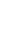 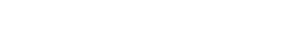 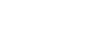 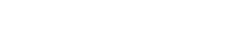 Tender NameThis is to notify that the contract/s stated below under the above mentioned tender have been awarded to you.1.   Please acknowledge receipt of this letter of notification signifying your acceptance.2.   The contract/contracts shall be signed by the parties within 30 days of the date of this letter but not earlier than 14 days from the date of the letter.3.   You may contact the officer(s) whose particulars appear below on the subject matter of this letter of notification of award.                                             (FULL PARTICULARS) 	SIGNED FOR ACCOUNTING OFFICERREPUBLIC OF KENYAIN THE MATTER OF OATHS AND STATUTORY IN THE MATTER OF THE PUBLIC PROCUREMENT ANDASSET DISPOSAL ACT, SECTION 62 OF 2015.I,  …………………………………… of  P.  O.  Box  ………………… being a resident of ……………………… in the Republic of Kenya do hereby make oath and state as follows: -THAT I am the Chief Executive/Managing Director/Principal Officer/ Director of ……………………………… (name of the Candidate) which is a Candidate in respect of Tender Number……………………. to  supply  goods,  render  services  and/or carry out works for Jaramogi Oginga Odinga University of Science and Technology and duly authorized and competent to make this Affidavit.THAT the aforesaid Candidate has not been requested to pay any inducement to any member of Council, Management, Staff and/or employees and/or agents of Jaramogi Oginga Odinga University of Science and Technology, which is the procuring entity.THAT the aforesaid Candidate, its servants and/or agents have not offered   any   inducement   to   any   member   of   Council,Management, Staff and/or employees and/or agents of Jaramogi Oginga Odinga University of Science and Technology.THAT what is deponed to hereinabove is true to the best of my knowledge information and belief.SWORN at ………………………. by the said }………………………………………………..      } Name of Chief Executive/Managing Director/       }Principal Officer/Director  } on this…………. day of …………....... 20… }}}  	}                  DEPONENTBefore me                                                  }}} Commissioner for Oaths                            }VIII: EVALUATION CRITERIATechnical Evaluation FormThe tenderer is expected to complete Part 1 and 3 of this formPart A: General InformationPart B: Evaluation StagesStage 1:   Mandatory RequirementsTenderer must qualify in all below in order to proceed to the Evaluation Stage 2Must provide a dully Dully filled, signed and stamped Form of Tender.Should have attended  the pre-tender meeting-attach certificateDully filled, signed and stamped Confidential Business QuestionnaireAudited account for the last three financial years ( 2013-2014, 2014-2015,2015-2016) Must provide a Tax Compliance Certificate. (attach copy)Must provide a Valid Trade License /Single Business permit. (attach copy)Must provide a Tax Exemption Certificate/VAT/PIN Certificates (attach copy)Must provide a Certificate of registration/business registration (Attach copy)Must provide a dully filled, sign and stamped affidavit form.Must serialize each page of the bid document, failure to serialize shall lead to disqualification.Must provide a Certificate of registration with Energy Regulation Commission.The bidder who qualifies in the above stage will proceed to Technical Evaluation stage.Stage 2: Technical EvaluationThe pass mark is 70% of 100 points is 70 pointsThe bidder who qualifies in the above stage will proceed to Financial Evaluation.Stage 3: Financial EvaluationThe bidder who qualifies in the above stage will be evaluated financially. The lowest evaluated bidder shall be awarded the tender.Part C: Declaration (For the Tenderer only)The Tenderer is expected to indicate whether he/she will/will not be evaluated on the above criteriaQ; Will you accept your bid to be evaluated based on the above criteria and abide by them during the entire period of the tender? (Tick appropriately below):             No:                                                                  Yes :Official Stamp ……………........................ Sign…………………………..For Official Use Only(The team Leader of the Evaluation Team will make comments below based on the findings about the Tenderer)Total marks scored    ………………………………………………………………………………………………………………………………………………………………………………………………………………………………………………………………………Accept the firm                                                                         Reject the firmSign………………………………………………………….Date…………………1.1.1The Employer is the procuring entity, Jaramogi Oginga Odinga University of Science and Technology1.4The tender is open to firms registered under NCA 73.3The tenderer shall fill in rates and prices for all items of the Works described in the Bill of Quantities.3.5Price shall be quoted in Kenya shillings or other easily convertible currency.3.6Tenders shall remain valid for a period of ninety (90) days from the date of opening.3.7Tender security required of 2% in form of a bank guarantee or a banker’s cheque from a reputable bank in Kenya or insurance firm approved by PPRA valid for 120 days from the date of opening the tender.4.1The bidder shall provide 1 original copy of the document and 1 other copy and be marked as copy and placed in one envelope. Tender reference and closing date must be quoted on the envelope.4.2Deadline for Submission of TendersClosing Date: Thursday, 30th November 2017 at 10:00am5.5 – 5.8Evaluation of the tenders shall be done using the criteria set out in this document.6.5The successful bidder shall be expected to provide a performance security of10% of the contract value.7.1Anti-corruption AffidavitJaramogi Oginga Odinga University of Science and Technology will require a contractors to swear an affidavit to the effect they will not have offered or been requested to pay an inducement to a member Management and/or Staff of Jaramogi Oginga Odinga University of Science and Technology to influence the outcome of the bid.SUBMISSION OF BIDS FORMATThe tenderer shall seal the original and one copy of the tender in two inner envelopes and one outer envelope, duly marking the inner envelopes as “ORIGINAL” and “COPY” as appropriate.The inner and outer envelopes shall be addressed to the Employer at the address provided in the invitation to tender; bear the name and identification number of the Contract as defined in the invitation to tender; and provide a warning not to open before the specified time and date for tender opening.1Definitions …………………………………………………152Interpretation………………………………………………173Language and Law …………………………………………174Project Manager’s Decisions………………………………175Delegation…………………………………………………186Communications …………………………………………187Sub-Contracting …………………………………………188Other Contractors …………………………………………  189Personnel …………………………………………………1810Works………………………………………………………1911Safety and temporary works ………………………………1912Discoveries …………………………………………………1913Work Programme …………………………………………19 -2014Possession of site …………………………………………2015Access to site ……………………………………………2016Instructions ………………………………………………2017Extension or Acceleration of completion date ……………..  2018Management Meetings …………………………………  2119Early Warning ……………………………………………2120Defects ……………………………………………………21 - 2221Bills of Quantities …………………………………………2222Variations …………………………………………………22- 2323Payment certificates, currency of payments andAdvance Payments ………………………………………2324Compensation events ……………………………………25 - 2725Price Adjustment …………………………………………27  -  29Retention …………………………………………………2927Liquidated Damages………………………………………2928Securities …………………………………………………2929Day Works ………………………………………………29 - 3030Liability and Insurance ……………………………………30 - 3131Completion and taking over ………………………………3132Final Account ……………………………………………3133Termination ………………………………………………31 - 3234Payment upon termination …………………………………32 - 3335Release from performance …………………………………3336Corrupt gifts and payments of commission ………………33 - 3437Settlement of Disputes ………………………………………34 - 36General conditions of contract referenceSpecial conditions of contract3.7Performance security shall be 10% of the Contract price3.12Payment will be done after completion of works or as stipulated in the contract3.13Price adjustments not allowed3.20As per the laws of Kenya3.21As per the laws of KenyaITEM  DESCRIPTIONUNITQTY  RATE  AMOUNTITEM  DESCRIPTIONUNITQTY  RATE  AMOUNTITEMDESCRIPTIONUNITQTYRATEAMOUNT300A TPN automatic changeover system, with electrical andmechanical interlock. The change over contactors to beTELEMECANIQUE, minimum rating 300A. A manual by pass system,rated 300A TPN should also be provided across the change- oversystem and it must be capable of by-passing both mains andgenerator supplies alternation. All the delay timers for pre-ignition,time to load, and return to mains supply to provided. Actual settingto be agreed upon before main switchboard is assembled. Clearindicator lamps for mains available, mains on load, generatoravailable, generator on load, together with correspondingPpermanent labels should also be provided. The change over and by-Ppass system to be in-cooperated in the main switchboard assembly.pass system to be in-cooperated in the main switchboard assembly.Carry out comprehensive labeling of all the bus bars. CT chambers,circuit breakers etc. of item No. 1.00 above, indicating the areasQserved, outgoing cable sizes etc.Comprehensive protective multiple earthing of item No. 1.00 abovein 1500mm long 12mm diameter pure electrolyte copper rod deepdriven to permanent moisture level, copper clamp. 70mm2 greenearth lead complete with al accessories. ( Note: Use parallel rods ifReffective earthing cannot be achieved with 1No. rod)set1TOTAL C/FITEMDESCRIPTIONUNITQTYRATEAMOUNT100mm dia heavy gauge PVC duct buried in ground for1.01apower supplym1301.01bAs above but with concrete surround, for road crossingm10Excavate trenches for the above duct average depth600mm remove soft earth ,lay duct cover with DANGER -HATARI titles, back fill with soil and compact to natural1.02ground level.m130Build 600 x 600 x 700mm deep power man hole complete1.03awith internal plaster and heavy duty EAFW steel coverNo11As 1.03a above, but earthing manhole, with cover marked1.03b"EARTH"No21.06a4 core 10mm2 PVC/SWA/PVC cablem5251.06bCable glands for the cable aboveNo41.06cCable lugs for the aboveNo16TOTAL C/FITEMDESCRIPTIONUNITQTYRATEAMOUNT400 x 75mm 12 gauge galvanized steel perforated cable1.08atray for support of the cablesm41.08bHeavy duty cables ties for the trays above 300mmNo4200Kvar automatic power factor correction capacitor bank,switched in 4 steps of 20 Kvars, 3 steps of 10 Kvar and 4steps of 5Kvar. The capacitive units to be made from bio-degradable materials. The bank to be completed withpurpose made cubicle in powder coated 14 gauge steelsheets and LCD display for all parameters with selector1.10aswitchesNo14 core 120mm2 PVC/SWA/PVC copper cables for the above1.10bbank.m101.10cCable glands for the cable aboveNo2150A TPN MCCB (Adjustable in the range 100- 150A)for the1.10dabove bankNo2Allow for carrying out comprehensive testing of the1.11installation as per IEE wiring Regulation 16th EditionitemTotals C/FTotals C/F from page 3Totals C/F from page 4Totals C/F from aboveTOTAL C/F to Summary pageITEMDESCRIPTIONUNITQTYRATEAMOUNTSupply, install including necessary masonry works, test andcommission the following;2a.1LIGHTINGLighting points wired in 1.5 mm2 SC/PVC cables inconcealed 20mm diameter HG/PVC conduits including allnecessary accessories excluding switches and lightingfittingsa)  Lighting point 2 – way switchNo442a.1.1SWITCHES6A White moulded switch plates as MK, Legrand, crabtreeor approved equivalent,a) 1-gang 2-wayNo30b) 2-gang 2-wayNo12Install permanent "DANGER" 415V labels where groups of2a.1.2switches have been fed by more than one phaseNo2LIGHTING FITTINGLighting fittings, complete with lamps as specified wattage2a.1.3and appropriate colour rendering:a) 600mm, 10W Single bare batten fluorescent fitting orapproved equivalent.No55b) 21W 2D Shallow opal surface mounted light fittings asTHORN Cat No 2DXN21 or approved equivalent.No5c) 1200mm, 36W HPF single bare batten AS thorn Cat No.PP136 or approved.No60TOTAL C/FITEMDESCRIPTIONDESCRIPTIONUNITQTYRATEAMOUNTSupply, install including necessary masonry works, test andSupply, install including necessary masonry works, test andcommission the following;commission the following;2a.1LIGHTINGLIGHTING70W Sodium flood light with soft yellow light as thorn70W Sodium flood light with soft yellow light as thorn2a.1.6manufacture for flood lighting, cat LM6 or approved equivalentmanufacture for flood lighting, cat LM6 or approved equivalent2a.1.6complete with mounting brackets and adjustable lamp position.complete with mounting brackets and adjustable lamp position.complete with mounting brackets and adjustable lamp position.complete with mounting brackets and adjustable lamp position.No22 Core 4mm2 SWA cable buried in the ground/wall for the light2 Core 4mm2 SWA cable buried in the ground/wall for the light2a.1.7aabove.m402a.1.7bCable glands for the above cableCable glands for the above cableNo42a.1.7c5A photo cell unit for the external lights above5A photo cell unit for the external lights aboveNo1No12a.1.7d30A SPN contactor for the external lights above30A SPN contactor for the external lights aboveNo22a.1.7eExcavate cable trenches for the above cable, remove soft earth,Excavate cable trenches for the above cable, remove soft earth,2a.1.7elay cable, cover with “DANGER - HATARI" tiles, backfill with soillay cable, cover with “DANGER - HATARI" tiles, backfill with soillay cable, cover with “DANGER - HATARI" tiles, backfill with soillay cable, cover with “DANGER - HATARI" tiles, backfill with soiland compact to natural ground level.and compact to natural ground level.m152a.2POWER SUPPLYPOWER SUPPLYConduits to draw wires to socket outlet, data outlet and mainsConduits to draw wires to socket outlet, data outlet and mains2a.2.120mm diameter HG PVC concealed conduits20mm diameter HG PVC concealed conduitsm2822a.2.232mm diameter HG PVC concealed conduits32mm diameter HG PVC concealed conduitsm4002a.2.350mm diameter HG PVC concealed conduits50mm diameter HG PVC concealed conduitsm422a.2.4CONSUMER UNITCONSUMER UNIT8-Way SPN consumer unit with100A integral isolator as crabtree8-Way SPN consumer unit with100A integral isolator as crabtreeor approved equivalent.or approved equivalent.No102a.2.4aMINIATURE CIRCUIT BRAKERMINIATURE CIRCUIT BRAKERa)6A MCBsNo65b)32A MCBsNo42C) Blanking plates for unused spare waysC) Blanking plates for unused spare waysNo32TOTAL C/FTOTAL C/FITEMDESCRIPTIONDESCRIPTIONUNITQTY   RATEAMOUNTSupply, install including all necessary masonry works, test andSupply, install including all necessary masonry works, test andcommission the following;commission the following;SUBMAINSSUBMAINS200 x 200 x 150mm galvanized steel 18g fully recessed power200 x 200 x 150mm galvanized steel 18g fully recessed power2a.2.4bdraw box complete with gamma rail other necessary accessory.draw box complete with gamma rail other necessary accessory.No8c)Single cut outNo16a)double cut outNo8Sub-main wiring from CLB to the consumer unit in 2 x 10mm2 andSub-main wiring from CLB to the consumer unit in 2 x 10mm2 and2a.2.4c1 x 6mm2 ECC SC / PVC insulated copper conductor cables all1 x 6mm2 ECC SC / PVC insulated copper conductor cables alldrawn in concealed 32mmdia HG/PVC conduit.drawn in concealed 32mmdia HG/PVC conduit.m95SOCKET OUTLETSOCKET OUTLETsocket outlet for normal power, wired in 6 - 2.5mm2 SC-PVC-CUsocket outlet for normal power, wired in 6 - 2.5mm2 SC-PVC-CU2a.2.5acables inside concealed conduitscables inside concealed conduitsNo13513A plastic moulded socket outlet plates flush mounted as13A plastic moulded socket outlet plates flush mounted as2a.2.5bcrabtree or approved equivalent.crabtree or approved equivalent.a)Double outletNo962a.2.6bAs above but mounted at 150mm above the worktopsAs above but mounted at 150mm above the worktopsNo16Outlet for data/telephone point comprising box concealed PVC2a.2.8conduit and square blanking excluding draw wireNo24Totals C/FTotals C/F from page 6Totals C/F from page 7Totals C/F from aboveTOTAL Carried to Summary pageITEMDESCRIPTIONUNITQTYRATE   AMOUNTNote: All lightning protection products to be FURSE3.1Air Termination3.1.115mm diameter multiple point copper air terminal as3.1.1FURSE Cat No. RA 600No4FURSE Cat No. RA 600No43.1.2Copper air terminal base as FURSE Cat No SD105No123.1.2No123.1.3Copper junction clamps for tapeNo103.1.425 x 3mm turned copper tape as FURSE Cat No TC 230No603.1.5Copper ridge saddle as FURSE Cat No CD 115No203.1.6D.C tape clip as FURSE Cat CP 210No243.1.7Copper rod to tape couplingNo243.2DOWN CONDUCTOR3.2.125 x 3mm turned copper tape as FURSE Cat No TC 230m403.2.2D.C tape clip as FURSE Cat CP 210No493.2.3Oblong test / junction clamp as FURSE Cat No. CN 105No438mm Diameter HG PVC conduit for the down conductors3.2.4abovem24ITEMDESCRIPTIONUNITQTYRATEAMOUNTNote: All lightning protection products to be FURSE3.3Earth Termination15mm diameter, 1200mm long solid copper earth rod as3.3.1FURSE Cat No. RC 020 Complete with driving studs andspikeNo83.3.2Earth rod -to - tape clamp typeNo83.3.2No8Concrete inspection earth pit Cat No. PT 005 with 5 hole3.3.3earth bar as Cat PT 006No41200 x 1200mm copper earth mart made from 25mm x3.3.43mm copper tape at 300mm spacing, buried at3.3.4permanent moisture level and complete with all clamps,permanent moisture level and complete with all clamps,welding joints and 6M long 25mm x 3mm insulatedcopper tape clamped to the down conductorsNo43.4BondingBonding and clamping to all metal work and the main3.4.1earth for each buildingitemTotal C/FTotal C/F from page 9Total C/F from aboveTOTAL Carried to summary pageITEMDESCRIPTIONUNIT   QTYRATE  AMOUNTNote: This section MUST be pricedCarry out comprehensive power analysis after installation of4.01switch gear. Analysis must first be done off loaditemAllow for presentation of all the required samples as per4.02specificationitem4.03Allow for removal of any existing power services on sitecomprising;i) Applying to the KPLC to disconnect and remove suchservices including any power meters that may be on siteii) Making the entire required liaison with KPLC to ensuresupply of transformer.ii) Make good disturbed areas and clean the siteitem4.04MOBILIZATIONThe item to include site office for use by the Engineer’s andContractor’s staff with the necessary facilities, security ofmaterials and site, store, transport to and from site etcitem4.05PROVISIONAL SUMAllow One hundred and fifty thousand shillings for theconstruction of the masonry switchboard roomsize 2500 x 2000mm complete with flat roof slab, doubleleaf burglar proof doors and plinth with provisions forincoming and supply line ducts as will be instructedsum4.06CONTINGENCY SUMAllow Eighty thousand shillings Contingency sumsumITEMDESCRIPTIONDESCRIPTIONUNITQTYRATEAMOUNTS.1Bill No. 1 switch board & Power Distribution B/F from page 5Bill No. 1 switch board & Power Distribution B/F from page 5ItemS.2Bill No. 2 Lighting & Power Supply B/F from page 8Bill No. 2 Lighting & Power Supply B/F from page 8itemS.3Bill No. 3 Lightning Protection B/F from page 10Bill No. 3 Lightning Protection B/F from page 10itemS.4General items B/F from page 11General items B/F from page 11ItemS.5Allow Contractor’s liaison with KPLC Comprising theAllow Contractor’s liaison with KPLC Comprising thefollowingi)Extracting load details from worksspecificationsii)Getting required documentation and lettersfrom the clientiii)Filling all the required forms and generatingcorrespondences for power applicationiv)Facilitating inspection, approvals andcertifications by KPLCv)Providing attendance and materials requiredfor power connectionvi)Filling out and submitting commencement andcompletion certificates and handing over samecertificates to clientS.6Sub-TotalsItemS.7Allow 10% of item S.6 to cover variation of priceAllow 10% of item S.6 to cover variation of priceItemS.8Add 16% VAT of item (S.6 + S.7)Add 16% VAT of item (S.6 + S.7)ItemS.9Grand Totals (S.6 + S.7 +S.8) Carried to collectionGrand Totals (S.6 + S.7 +S.8) Carried to collectionItemNO. DRSCRIPTION TOTAL COST KSHS1.Total cost for the proposed installation of electrical worksPart 1 GeneralBusiness Name.................................................................................................................... Location of Business Premises............................................................................................ Plot No, ........................................................Street/Road.....................................................Postal address  ........................Tel No.  ..................................Fax Email...............................Nature of Business................................................................................................................ Registration Certificate No.Maximum value of business which you can handle at any one time – Kshs. ........................… Name of your bankers.......................................................................................................... Branch..................................................................................................................................Part 1 GeneralBusiness Name.................................................................................................................... Location of Business Premises............................................................................................ Plot No, ........................................................Street/Road.....................................................Postal address  ........................Tel No.  ..................................Fax Email...............................Nature of Business................................................................................................................ Registration Certificate No.Maximum value of business which you can handle at any one time – Kshs. ........................… Name of your bankers.......................................................................................................... Branch..................................................................................................................................Part 2 (a) – Sole ProprietorYour name in full……………………….Age…………………………………………. Nationality……………………………Country of Origin…………………………….. Citizenship details…………………………………………………..Part 2 (b) – PartnershipGiven details of partners as followsName                         Nationality                  Citizenship details                Shares1.   ………………………………………………………………………………………2.   ………………………………………………………………………………………3.   ………………………………………………………………………………………4.   ………………………………………………………………………………………Part 2 (c) – Registered CompanyPrivate or Public: ………………………………………………………………………State the nominal and issued capital of companyNominal Kshs.. ………………………………………………………… Issued Kshs……………………………………………………………. Given details of all directors as followsName                         Nationality                  Citizenship details                Shares1.   ……………………………………………………………………………………….2.   ……………………………………………………………………………………….3.   ……………………………………………………………………………………….4.   ……………………………………………………………………………………….Date……………………………………….Signature of Candidate………………………..Tenderer Name……………………………………………………………..Postal Address……………………………………………………………...Telephone (Office)………………………………..Mobile………………..Physical Address……………………………………………………………No.RequirementsMax. PointsPoints awardedRemarks1.Document fully completed/compliance with pricing instruction (10 points)Dully filled/completed documents(4 points)Consistency  (6 points)Consistence in price distribution (6 points)Non consistence (0 points)102.Personnel (30 points) Attach CVContract Manager to have at least University Degree in Civil Engineering/Electrical Engineering with at least 3 years’ experience (10 points)Site Managers to have at least Higher National Diploma -Building construction/Engineering/Electrical Engineering with at least 3 years’ experience  (10 points)Construction Supervisor to have at least ordinary National Diploma- Building construction/ Electrical Engineering with at least 3 years’ experience (10 points)303.Experience in works of similar value and size(Attach proof of at least one completed or ongoing works of similar value i.e. letters of award/ contract and certificate of completion)4 clients and above   (12 points)2-3 clients                 (6 points)2 clients and below      (2 points)204.Value of Business the Firm can handle on credit- Attach audited financial statementsKshs.5,000,000.00 upwardsKshs.1,0000,000 –4,999,999Less than Kshs.999,999.00(Attach evidence of copies of LPOs, Contracts, Award letters)202015105.Machinery-Attach proof of ownership or lease e.g logbook, lease agreement20Total100